МІНІСТЕРСТВО ОСВІТИ І НАУКИ УКРАЇНИКРИВОРІЗЬКИЙ ДЕРЖАВНИЙ ПЕДАГОГІЧНИЙ УНІВЕРСИТЕТФакультет дошкільної і технологічної освітиКафедра дошкільної освіти«Допущено до захисту»Завідувач кафедри   __________       Ковшар О.В.	                    Реєстраційний № _______ «___» _____________ 20__ р. 			«___» _____________ 20__ р.МОВЛЕННЄВИЙ РОЗВИТОК СТАРШИХ ДОШКІЛЬНИКІВ       ЗАСОБОМ МАЛИХ ЖАНРІВ УКРАЇНСЬКОГО ФОЛЬКЛОРУ.ДОБІР ТВОРІВ МАЛИХ ЖАНРІВ УКРАЇНСЬКОГО ФОЛЬКЛОРУКваліфікаційна робота студенткигрупи  ЗДО м -16ступінь вищої освіти «магістр»спеціальності 012 «Дошкільна освіта»Гранюк Валерії ВікторівниКерівник: канд. філол. н., доцент Іншаков А. Є.Оцінка:Національна шкала  ________________Шкала ECTS _____ Кількість балів ___Голова ЕК _________ _______________                         (підпис)         (прізвище, ініціали)Члени ЕК _________ ________________                         (підпис)         (прізвище, ініціали)                 _________ ________________                         (підпис)         (прізвище, ініціали)                 _________ ________________                (підпис)         (прізвище, ініціали)                 _________ ________________                 (підпис)         (прізвище, ініціали)Кривий Ріг – 2021ЗМІСТВСТУП……………………………………………………………………….……4РОЗДІЛ І. НАУКОВО-ТЕОРЕТИЧНІ ЗАСАДИ МОВЛЕННЄВОГО РОЗВИТКУ СТАРШИХ ДОШКІЛЬНИКІВ ЗА ДОПОМОГОЮ МАЛИХ ЖАНРІВ УКРАЇНСЬКОГО ФОЛЬКЛОРУ…………………………………….8Загальна характеристика та етапи мовленнєвого розвитку дітей дошкільного віку…………………………………………………………..8Аналіз феномену «дитячий фольклор». Значення дитячого фольклору в процесі мовленнєвого розвитку дитини – дошкільника………………..11Характеристика  малих  жанрів  українського фольклору……………..13Особливості організації навчання з мовленнєвого розвитку  дітей старшого дошкільного віку засобами малих жанрів українського фольклору…………………………………………………………………16Висновки до першого розділу………………………………………………….19РОЗДІЛ ІІ.  ДІАГНОСТИЧНЕ ДОСЛІДЖЕННЯ З ВИЯВЛЕННЯ РІВНІВ МОВЛЕННЄВОГО РОЗВИТКУ ДІТЕЙ СТАРШОГО ДОШКІЛЬНОГО ВІКУ……………………………………………………………………………...21Методичне забезпечення з діагностики рівнів мовленнєвого розвитку дітей старшого дошкільного віку……………………………………..…21Діагностика рівнів мовленнєвого розвитку дітей старшого дошкільного віку…………………………………………………………………………22Висновки з другого розділу……………………………………………………..26РОЗДІЛ ІІІ. РОЗРОБКА ПРАКТИЧНИХ ЗАНЯТЬ МОВЛЕННЄВОГО РОЗВИТКУ ДІТЕЙ СТРАШОГО ДОШКІЛЬНОГО ВІКУ ЗАСОБАМИ МАЛИХ ЖАНРІВ УКРАЇНСЬКОГО ФОЛЬКЛОРУ……………………. 27Конспект театралізованої гри для дітей старшого дошкільного віку з  мовленнєвого розвитку засобами малих жанрів українського фольклору на тему «Подорож в країну казок» 	……………………………………..76Конспект заняття з мовленнєвого розвитку дітей старшого дошкільного віку засобами малих жанрів українського фольклору за  темою «Усна народна творчість – скоромовки скоромовки»…………………………30Конспект заняття з мовленнєвого розвитку дитини старшого дошкільного віку засобами малих жанрів українського фольклору за темою «Сонечко, сонечко, виглянь у віконечко»………………..……..33Висновки  з третього розділу…………………………………………………...37ВИСНОВКИ……………………………………………………………………..39СПИСОК ВИКОРИСТАНИХ ДЖЕРЕЛ……………………………………….44ДОДАТКИ……………………………………………………………………….49ВСТУП	Актуальність теми дослідження обумовлена тим, що своєчасне оволодіння мовою – є головною основою розумового розвитку дитини, гарантія її успішного спілкування з навколишнім світом. Виразна, правильна мова надає дитині можливість ефективно використовувати її, як засіб спілкування, яке сприяє повноцінному формуванню особистості дитини. Мова впливає на всю діяльність людини починаючи з перших років її життя [2,23]. Саме тому питання розвитку мовлення є надзвичайно актуальним.		У новій редакції Базового компоненту дошкільної освіти розвиток мовлення представлено самостійним напрямом дошкільної освіти і становить одну з основних освітніх ліній. Окрім того, даний напрям є підґрунтям для формування мовної і мовленнєвої компетенцій дітей для подальших етапах навчання, безпосередньо і  в початковій школі та  узгоджується з Державним стандартом початкової освіти [38].								За освітньою  лінією «Мовлення дитини» робота щодо розвитку мовлення представлена такими компанентами: звуковою культурою мовлення, словниковою роботою, граматичною правильністю мовлення, зв’язне діалогічного та монологічного мовлення.						Крім того, у новому Стандарті акцентовано увагу на  комунікативній роботі з розвитку мовлення дітей. Адже володіння мовленням сприяє успішній соціалізації дитини,  спонукає встановленню та налагодженню взаємозв’язків, дає можливість отримувати інформацію та обмінюватися нею [38].	                    В розділі мовленнєвого розвитку,   освітніх програмах розвитку дітей дошкільного віку «Українське дошкілля» [37] та «Впевнений старт» [38] велика увага надається  вихованню звукової культури мови.				Мовленнєва діяльність позитивно впливає на формування таких особистісних якостей як: комунікабельність, ініціативність, доброзичливість, компетентність та  креативніст.							Важливо, що й для розвитку самосвідомості та інтелекту дошкільника, мовленнєва діяльність має неабияке значення. Дошкільник, який характеризується  високим рівнем мовленнєвої  діяльністі досить легко вміє ясно та чітко мислити, генерувати власні ідеї, активно брати участь у різних видах творчої діяльності[5, с.49].									Спираючись на  дослідження науковця Д. Ельконіна, дитина п’яти років вже  оволодіває  звуковим  складом слова  та  досить успішно засвоює звукову систему рідної мови [17, с.11]. О. Гвоздєв вважає, що до п’яти років дитина засвоює основні граматичні форми та відмінкові закінчення [12, с.31]. За спостереженнями С. Рубінштейна, з п’яти років дитина оволодіває монологічним мовленням [43, с. 109]. Таким чином, психофізіологічними дослідженнями доведено, що саме дошкільний вік є найсприятливішим для оволодіння рідною мовою.								Загальновідомо, що саме вік п’ятого року життя дитини є найсприятливішим для  розвитку вищої форми фонематичного слуху, фонематичного  сприймання і розвитку дитини у звуковій діяльності. 		Саме тому, важливо звернути увагу на розвиток мовлення дошкільників п’ятого року життя. А у випадку, якщо формування звуків не відбулось до зазначеного віку, батьки та вихователі мають допомогти дитині, навчити дитину правильно вимовляти звуки [44, с. 49].					           Отже, мова – це унікальний спосіб прилучення людини до духовних цінностей культури різних поколінь [33, с. 401]. У зв’язку з цим, завдання розвитку мовлення передбачає формування граматично правильної мови та словника виховання звукової культури мовлення, розвиток зв'язного мовлення, та ознайомлення з художньою літературою. 					Однією з умов успішного виховання звукової культури мовлення в дошкільників є використання малого жанрового фольклору [41, с.13].			Багато відомих теоретиків та практиків дошкільної освіти займалися проблемою мовленнєвого розвитку дошкільняти. Найбільш відомими є                 А. Богуш [2; 3; 4; 5], Н. Гавриш [11], К. Крутій [24], Т. Котик [22]. Так, на думку А. Богуш одним із провідних напрямів мовленнєвого розвитку дітей дошкільного віку є своєчасно організована робота щодо виховання звукової культури мовлення. Звукова культура мовлення є складовою частиною загальної мовленнєвої культури. У процесі розвитку звукової культури мовлення дітей доцільно використовувати усну народну творчість [4, с. 121].	Крім того, багато педагогів і психологів (А. Усова [46],                          Л. Виготський [46], К.Ушинський [46]), фольклористів (П. Шейн [52],                  Ф. Капіца [21] ін.) говорили про величезне значення усної народної творчості в житті людини.												Мета дослідження полягає у виявленні та характеристиці особливостей мовленнєвого розвитку  дітей старшого дошкільного  віку засобами малих жанрів  українського фольклору.				         Об’єктом дослідження є мовленнєвий розвиток  дітей старшого дошкільного віку.										Предмет дослідження – мовленнєвий розвиток старших дошкільників засобом малих жанрів  українського фольклору.						Для досягнення поставленої мети сформульовано основні завдання дослідження: 	Надати загальну характеристику етапів мовленнєвого розвитку дітей дошкільного віку;Проаналізувати феномен «дитячий фольклор». Охарактеризувати значення дитячого фольклору в процесі мовленнєвого розвитку дитини – дошкільника;Виявити характерні особливості  малих  жанрів  українського фольклору;Дослідити особливості організації навчання з розвитку мовлення дітей старшого дошкільного віку засобами малих жанрів українського фольклору;Здійснити діагностичне дослідження з виявлення рівнів мовленнєвого розвитку дітей старшого дошкільного віку;Розробити добірку творів малих жанрів українського фольклору.	Для вирішення поставлених завдань були використані наступні методи дослідження: теоретичні: аналіз, порівняння, узагальнення; емпіричні: вивчення та аналіз психологічної, педагогічної та методичної літератури; метод спостереження. 							        Призначення одержаних результатів: результати дослідження можуть бути використані як методичні рекомендації для вихователів закладів дошкільної освіти в процесі мовленнєвого розвитку дітей старшого дошкільного віку засобами малих жанрів українського фольклору.	         Структура магістерської роботи: вступ, три розділи, загальні висновки, список використаних джерел, додатки. Загальний обсяг роботи – 73 с.РОЗДІЛ І. НАУКОВО-ТЕОРЕТИЧНІ ЗАСАДИ МОВЛЕННЄВОГО РОЗВИТКУ СТАРШИХ ДОШКІЛЬНИКІВ ЗА ДОПОМОГОЮ МАЛИХ  УКРАЇНСЬКОГО ФОЛЬКЛОРУЗагальна характеристика та етапи розвитку мовлення дітей дошкільного віку	Мовленнєвий розвиток – визначається, як один із головних чинників формування  здорової та повноцінної особистості. Рівень розвитку данної сфери психіки визначає ступінь сформованості пізнавальних і соціальних досягнень дитини. Такими досягненнями є: потреби та інтереси дитини, знання, уміння і навички, а також інші психічні якості, що є культурною основою особистості [5, с. 121]. 									Розвиток мовлення дітей відбувається в процесі їх активної мовленнєвої діяльності, тобто під час безпосреднього використання мови, тобото спілкування з іншими людьми.							Мовлення – це індивідуальний процес використання конкретної мови окремою особистістю за характерними для даної мови правилами [12, с. 21].		Відтак, у дитини третього року життя активно проходить процес форсування  фразового мовлення. Потім, в мовленні дитини починають з’являютися прості речення. Словниковий запас становить близько 100 слів. Однак вже к трьом рокам, словниковий запас дитини зростає до 500 слів. Так, дитина починає правильно використовувати займенники: «я», «ти», «він», «вона», «мені». Починає розуміти і правильно виконувати двох етапну інструкцію, наприклад: «піди до дитячої кімнати і принеси мені м’яку  іграшку слоника».  Починає засовювати у  поняттях «один» та «багато». Малюк добре  розуміє значення дій в різних ситуаціях наприклад, «покажи,  хто сидить, хто спить»). Діти цього віку охоче слухають казки, вірші, оповідання які дають їм інформацію про те, чого вони самі ще не бачили [22, с.12].					 Мовні надбання дітей спонукають позитивні зрушення у їх психічному розвитку, що позначається на всіх психічних процесах (відчуття, сприйманні, мисленні, пам’яті).									Отже, у перші три роки життя  у дитини розвиваються всі функції мови, а з нею відповідно і мислення. Діти  цього віку роблять перші успіхи у засвоєнні граматичної будови мовлення, а саме: оволодівають навичками використання в мовленні форм однини та множини іменників, використовують деякі прийменники засвоюють відмінкові закінчення, узгоджують прикметник з іменником. Починає формуватися діалогічне мовлення [30, с. 131].											Діти четвертого року життя здебільшого користуються  в мовленні простими реченнями. Поступово починають користуватися складними реченнями. Розвиток мовлення у дітей трьох-чотирьох років відбувається особливо швидко. Як правило, дитина до чотирьох років майже засвоює свою рідну мову. Активний словник малят від трьох до чотирьох років зростає буквально щодня, приблизно до 100 нових слів за місяць. Однак фонематичні процеси ще недостатньо сформовані. Однак, діти ще можуть плутати звуки схожі за звучанням та артикуляцією. 								Дитина вільно називає своє ім’я, стать і вік; розуміє значення простих прийменників; виконує завдання типу «поклади кубики в коробку»; вживає в реченні прості прийменники і сполучники «тому що, якщо, коли»; опановує множину іменників і дієслів.									Дитина розуміє прочитані короткі оповідання і казки при цьому як з опорою на картинки, так і без них. Дитина ставить запитання про значення слів, задає питання: «Коли», «Для чого?», «Чому?». В свою чергу, це вказує вже на високий рівень розвитку не лише його мови, але й мислення. Адже дитина вже вимагає пояснень причинно-наслідкових зв’язків та явищ [31]. 		Дитина чотирьох років в своїх висловлюваннях використовує майже усі частини мовлення. Зустрічаються складнопідрядні і складносурядні речення. У мовлення активно вживаються прийменники «по, до, замість, після» та сполучники «що, куди, скільки». Відбувається інтенсивний розвиток граматичної будови мовлення, але дитина ще може допускати граматичні помилки. Дитина продовжує засвоювати узагальнюючі слова. Не завжди вірно використовує відмінкові закінчення, іноді неправильно узгоджує слова між собою.										Словниковий запас 1500-2000 слів, утому числі слова, що позначають просторові і тимчасові поняття. Дитина все частіше у мовленні використовує прикметники, які передають якість та ознаки предметів, присвійні прикметники «лисячий хвіст» та прислівники.							Дитина чотирьох років починає висловлювати власну думку відносно якихось подій. Активно розмірковує про оточуючі предмети та дає їм оцінку. За допомогою дорослих дитина переказує казки, повторює невеликі вірні. Монологічне мовлення на початковій стадії [43, с.131 ].					До п’яти років запас слід у дитини зростає до 3500 і більше. Дитина легко називає  оточуючі предмети та явища навколишньої дійсності. Вона активно використовує у лексиці узагальнюючі слова («овочі», «одяг» «тварини» та інше).  У словах дитина дуже рідко припускає перестановку звуків та складів. Виняток є лише деякі нові або зовсім незнайомі дитині слова. У реченні дитина використовує всі частини мови					Фонематичні процеси більш сформовані. Дитина здатна до фонетичного аналізу та синтезу. Дитина у мовленні використовує  образні слова і вирази, стійкі словосполучення. П’ятирічна дитина починає використовувати антоніми, синоніми та багатозначні слова. Засвоюються граматичні правила зміни слів і з’єднання їх в речення. 				Розвивається мовна і мовленнєва увага, логічне мислення, пам'ять та  інші психологічні умови, які необхідні для майбутнього успішного розвитку дитини. У дітей проявляються навички монологічного мовлення. Вони  активно переказують казки, складають розповіді[4, с. 141].					У старших дошкільників починає виникати внутрішнє мовлення. Внутрішнє мовлення стає передумовою розвитку, формування й функціонування внутрішніх розумових дій. В свою чергу, поява внутрішнього мовлення є головною ознакою розвитку словесно – логічного мислення. Розвивається так зване «чуття мови», саме воно сприяє успішному використанню мови, допомагає виправляти помилки свого мовлення, та розпізнавати мовленнєві помилки інших. 						Розширюються можливості голосового апарату, діти починають застосовувати інтонаційні засоби під час висловлювань, читання віршів [9].		Варто наголосити на тому, що головним завданням мовленнєвого розвитку дітей старшого дошкільного віку є вироблення дикції. Адже, у дітей цього віку, органи мовленнєвого апарату працюють ще не достатньо координовано. Крім того, деяким дітям іноді притаманна надмірна квапливість та  нечітке вимовляння закінчень слів [6, с. 152].				Таким чином, дошкільне дитинство є періодом інтенсивного мовленнєвого розвитку. Так, в період інтенсивного мовленнєвого розвитку комунікативні форми і функції мовної діяльності значно ускладнюються, активно проходить процес засвоєння практичних мовних навичок. Відповідно,  більш розвиненіша мова забезпечує виконання більш складних видів діяльності та спонукає до  вирішення більш складних комунікативних завдань і вдосконалення інших психічних процесів.Аналіз феномену «дитячий фольклор». Значення дитячого фольклору в процесі мовленнєвого розвитку дитини – дошкільника	Дошкільний вік характеризується високою сенситивністю дитини. А відтак, є найсприятливішим періодом для засвоєння мови. Отже, одним із найважливіших надбань дитини в дошкільному віці – є засвоєння рідної мови. Надзивачайно важливим є те, щоб дитина до п’яти – шести років вже досягла певного рівня мовленнєвого розвитку. Адже на більш пізніх вікових етапах, це як правило дається дитині набагато важче і результат не буде таким успішним [9]. 											Загальновідомо й те, що чим більше дитина знає різножанрових фольклорних текстів, тим глибше в неї розвинене мовлення. Колискові мирилки, прислів’я, лічилки, приказки, забавлянки, загадки, тощо надзвичайно  збагачують словниковий запас дитини новими поняттями, а також стимулюють у неї інтерес і любов рідного слова [8, с. 61].				Варто зазначити, що вплив фольклору на мовний розвиток дітей було досліджено в роботах видатних педагогів учених, та письменників                       (С. Русова[44], К. Ушинський [47] та ін.).						Дитячий фольклор – визначається, як сукупність зразків усної народної творчості, що складається з класичних та сучасних фольклорних форм, виконується спеціально для дітей чи функціонує в дитячому середовищі           [25, с. 94].	Поняття про «дитячий фольклор» у науці трактувалось по-різному. Так, Г. Виноградов відомий, як один із найкращих знавців російської і української народної педагогіки [8, с. 98]. Науковець до дитячого фольклору пропонує включати лише ті твори, які діти виконують самостійно.	Однка, на думку О. Капіці дослідника народної творчості, творчість дорослих для дітей та взагалі, дитяча традиційна творчість і  є дитячим фольклором О. Капіца [21, с. 11].									Загальновідомо, що дитячий фольклор є поліфункціональним, тому він свідомо передається від дорослих дітям, або засвоюється в дитячому середовищі стихійно. 										Отже, дитячий фольклор, відображає з одного боку самобутність  місцевого соціуму, а з іншого – впливає й виховує дитину засобами загально прийнятих культурних та  педагогіних впливів [11, с.19].					За Т. Полковенко, жанровий поділ дитячого фольклору класифікується таким чином:												- зразки усної народної словесності, які створені дорослими для дітей: колискові пісні, чукикали, утішки, пестушки, небилиці (перевертні), скоромовки тощо;											- твори, що перейшли до дитячого фольклору із загального народнопоетичного набутку: загадки, казки, обрядові пісні (щедрівки, колядки, веснянки);											-  дражнили, лічилки, жарти, мирилки, кричалки та інший «віршований галас»  [41, с.15].	Отже, фольклорні твори характеризуються ритмічністю, виразністю, яскравістю та легкістю для запам’ятовування. Окрім того, фольклорним творам притаманні такі специфічні риси, які надзвичайно приваблюють дитину, а саме: захоплюючий ігровий сюжет, доступність змісту, невеличкий об’єм тексту  та  використання художньо зображувальних засобів мови та ін.				Характеристика  малих  жанрів  українського фольклору	Фольклорні твори необхідно використовувати вже з перших місяців життя дитини. Такими фольклорними творами є мелодійні колискові. Саме з дитячих колискових піснях починається знайомство дитини з дитячою моделю мовлення та українським фольклором взагалі. Колискові спонукають дитину до активізації її мовлення, сприяють і допомагають в процесі спілкування з дорослими [45, с.12]. 								Колискові пісні як одні з існуючих малих жанрів українського фольклору дозволяють розвивати мовлення дітей дошкільного віку. Вони розширюють словниковий запас  дітей за рахунок того, що надають безмежну кількість відомостей про навколишній світ, перш за все, про ті предмети, які перебувають найближче до  досвіду людей і приваблюють своїм зовнішнім виглядом (наприклад про котика або зайченя). 				              Колискові пісні мають широкі можливості у процесі формуванні фонематичного сприйняття дитини. Цьому сприяє особлива інтонаційна організація (повільний темп, співуче виділення голосом голосних звуків, і т.п.), наявність повторюваних фонем, звукосполучень тощо. Колискові пісні сприяють запам’ятовуванню слів та їх форм. Допомагають в засвоєнні складинх словосполучень та  засвоєнні лексичної сторони мови. Крім того, колискові пісні є потужним освітнім та вихованим засобом для дитини            [46, с. 99].											Відгадування загадок є одним із жанрів малих форм українського фольклору. Так, загадка – це одна з малих форм усної народної творчості, в якій у образній та стислій формі надаються найбільш яскраві та характерні якості і ознаки предметів чи явищ [42, с.36]. 							Ми погоджуємося з твердженням Ю. Ілларіонової, яка вважає, що «використання загадок у роботі з дітьми сприяє розвитку в них навичок мовлення-докази і мови-опису». Отже, вміти довести – це вміти правильно і логічно мислити, а також чітко та правильно висловлювати свою думку чи точку зору, у точній словесній формі. Мова – у данному випадку виступає доказом, який вимагає особливих та відмінних від опису мовних зворотів, граматичних структур. На таких заняттях слід здійснювати закріплення знань про особливості предметів і явищ [19, с. 34]. 							Важливо, що загадка передбачає набір маетфоричних образів, визначень, епітетів та порівнянь. В ній активно використовується прийоми уособлення та використання багатозначності слова. В свою чергу, все це  сприяює формуванню образності мовлення дітей дошкільного віку.	Загадки допомагають збагаченню словника дітей у зв’язку з використанням великої  чисельності слів. Також вони  допомагають дитині побачити вторинні значення слів та сприяють формуванню уявлення про переносне значення слова. Вони допомагають засвоїти граматичний та звуковий і лад мови, змушуючи зосередиться на мовній формі та його аналізі [42, с.37].												Серед інших форм жанрового фольклору, які допомагають розвивати виразність та точність, мовлення дошкільників, виділяють вірші забавлянки. Художньо-образна форма цих віршів стимулює інтелектуальний та логічний розвиток дошкільників,  шляхом осмислення дітьми значення мовних образів. Завдяки жартівливій та цікавій ситуації, яка розгорається у забовлянці  діти сприймають їх дуже легко, весело та залюбки. Зазвичай розповідь забовлянок проходить у доброзичливій та позитивній атмосфері, у формі гри [7, с.99].	Народні утішки, пестушки, забавлянки також є прекрасним матеріалом для розвитку мовлення дітей дошкільного віку. Вони сприяють розвитку  фонематичного слуху дітей.  У зв’язку з тим, що них використовуються звукосполучення – наспіви, які повторюються декілька разів у різному темпі, з різною інтонацією. Народні утішки та пестушки зазвичай виконуються на мотив народних мелодій, що  дозволяє дитині відчути та усвідомити красу рідної мови. Все це, сприяє формуванню образності мови дошкільників та  словесній творчості дітей [14, с.100].								Вихователь засобами малих фольклорних жанрів має знайомити дітей з оповіданнями в першу чергу про світ природи, декламувати дитині ліричні пейзажні описи та цікаві історії про тварин, природні явища. Розповідати про світ людських стосунків, справ та інтересів. Все це має проходити в позитивній та доброзичливій атмосфері, таким чином, підтримуючи гарний настрій дітей.  Зацікавлювати логічними завданнями дітлахів та  заохочувати до активної розмови.									Прислів’я та приказки – особливий вид поезії, який через інтонаційне забарвлення та особливої організацію, використання специфічних мовних засобів виразності (епітетів, порівнянь) передає ставлення народу до того чи іншого предмету чи явища. Використовуючи у своїй промові прислів’я та приказки, діти навчаються лаконічно та виразно формувати і висловлювати свої думки і передавати почуття.  У дітей розвивається навички творчо використовувати слово, формується вміння образно передавати якості та ознаки предметів, яскраво їх характеризувати  [29, с.103].					Працюючи над дикцією дитини, варто використовувати скоромовки. Скоромовка – весела та віртуозна гра у швидке повторення жартівливих віршів і фраз, які складно вимовляти без належної практики. Скоромовку треба виробляти через дуже повільну, перебільшено чітку вимову. Тільки після багаторазового повторення одних і тих же слів скоромовки, мовний апарат дитини привчається виконувати одну і ту ж роботу в швидкому ритмі. Особливість та краса скоромовки вбачається у тому, що з першого разу її дуже важко промовити. У зв’язку з тим, що за правилами гри скоромовку не читають, а повторюють зі слуху, що значно важче.						Цінність скоромовки виражається перш за все не у освітньому чи смисловому навантаженні. А  у тому, що від мовця скоромовка вимагає певних зусиль, що сприяє розвитку дикції та правильної артикуляції. Скоромовки легко засвоюються дітьми, поширюючись із уст в уста. Все це у результаті  підвищує  культуру мовлення дошкільника[27, с.63].  			Отже, в період сензитивного засвоєння мови, коли дитина замінює звуконаслідувальні слова правильною лексикою мови, у дитини починають засвоюватись звуки рідної мови. Тому доречно надавати дітям найкращі зразки народної мудрості – малі фольклорні жанри: забавлянки, колискові, лічилки, утішки, заклички,  примовки та  скоромовки.Особливості організації навчання з розвитку мовлення дітей старшого дошкільного віку засобами малих жанрів українського фольклору	Використання малих жанрів фольклору має велике значення при проведенні занять із продуктивними видами діяльності.				Відтак, знайомство дітей з малими жанрами фольклору здійснюється через організоване та спеціальне навчання – на заняттях з розвитку мовлення, малювання та ліплення, ознайомлення з навколишнім середовищем та природою, конструювання, музики  і  фізкультури.					Важливо застосовувати індивідуальний підхід під час спілкування з кожною дитиною. Задля створення позитивної атмосфери та радісного настрою під час продуктивної діяльності обов’язково необхідно враховувати індивідуальні особливості кожної дитини [26, с.41].						За допомогою потішок у дошкільників легше виробити звичку дотримуватися культурногігієнічних навичок: мити руки, користуватися носовичком, розчісувати волосся. У той час, коли дитина починає щось пізнавати, потішка залучає її в світ нового, цікавого та незнайомого. При цьому, позитивні емоції слугують основою для більш ефективного  привчання дітей до продуктивної діяльності, що утворюються при багато разовому повторені потішок [23, с.102].								Колискові пісні, забавлянки, пестушки, небилиці (перевертні), скоромовки тощо відіграють важливу роль у процесі передачі знань про навколишній світ, та особливо у процесі розвитку мовлення. Вони є невідривними від процесу виховання щодо формування національно свідомої особистості дитини з високими духовно-моральними та естетичними якостями. Вони вражають своєю яскравістю, різноманітністю та своєрідністю будови, широким використанням фонетичних, лексико-семантичних, та словотвірних засобів мовної виразності. Саме тому  використання дитячого фольклору в роботі  з дітьми вважаємо є надзвичайно актуальним та доцільним[50, с.87]. 											В ході занять з дітьми доцільно використовувати наочні засоби (картинки, іграшки, ілюстрації), що дозволяють дошкільникам розвивати пам'ять,  увагу,  уяву і активізують пізнавально  розумову діяльність.			Одним з головних прийомів наочності є прийом інсценування твору. Інсценування творів у поєднанні з читанням допомагає дитині краще зрозуміти зміст твору, а також, активізувати та задіяти зорові і слухові аналізатори. 											Потішки, примовки, доцільно доповнювати імітаційними виразними рухами, які розвивають дрібну моторику дошкільників. Наприклад, пропонується дітям показати, як стрибає зайчик, м'яко крадеться лисиця, незграбно ходить ведмідь, топає бичок. Бажано, щоб вся ця імітація рухів мала музичне супроводження.  								Важливо, що сукупність рухів тіла та діяльність апарату мовлення сприяє зняттю напруги дитини, учить дотриманню мовних пауз, допомагає позбавитися від монотонності мови, нормалізує її темп та формує правильну вимову[49, с.118].											Великий інтерес у дітей викликають твори, в яких є звуконаслідування голосам тварин і описуються їх звички («Іде коза рогата», «Пташко маленька», «Кицю, кицю – няв!»). Завдяки таким потішкам, у дітей формується любов до природи, формується гуманне ставлення  гуманне відношення до всього живого [3, с.94]. 								Прислів'я і приказки, жарти і загадки, скоромовки і чистомовки є найсприятливішим засобом для роботи для поставлення та  автоматизацією  звуків дитини. Їх структура завжди виразна та ясна, лексика многогранна, захована думка характеризується стислістю та значим зглубоким змістом. Крім того, їх мелодійність та співучість формують естетичне відчуття, пробуджують уяву.											Підбираючи твори для ігор-занять з дітьми, необіхдно враховувати, щоб вони відображали всі сторони життя людини та спряли розвитку взаємин з навколишнім світом. На фольклорно-ігрових заняттях доцільно використовувати прийом дієвої співучасті дітей, активно залучаючи їх до пошукової діяльності. Важливо, задовольнити потребу дітей у спілкуванні з дорослими і дітьми через предметно-ігрову діяльність. Адже це сприяє прояву  мовної і рухової активності дітей[4, с.72].						Систематичне та цілеспрямоване використання малих жанрів фольклору створює підгрунття  для опанування дітьми різних видів діяльності. Важливо, що досягти значних успіхів неможливо без дієвої допомоги батьків. 			Отже, використовуючи різні жанри дитячого фольклору в доступній формі, ми ознайомлюємо дітей з навколишнім середовищем, вводимо їх у доросле життя, розвиваємо дитяче мовлення, збагачуємо словник образними виразами та поетичними рядками, сприяємо виробленню дикції та інтонаційної виразності, позитивно впливаємо на емоційний стан та настрій дітей. Крім того, використання у навчально-виховному процесі різні жанри дитячого фольклору є необхідною складовою сучасного національно – патріотичного виховання. Висновки  з  першого розділу		Досліджуючи особливості мовленнєвого розвитку дітей старшого дошкільного віку засобами малих жаннрів українських фольклорних творів, зроблено настпуні висновки:										1. Розвиток мовлення дітей дошкільного віку відбувається у процесі вдосконалення практичного використання мови у процесі спілкування з іншими людьми. Мовленнєвий розвиток – визначається, як один із головних чинників формування  здорової та повноцінної особистості. Рівень розвитку данної сфери психіки визначає ступінь сформованості пізнавальних і соціальних досягнень дитини [5, с.121]. Такими досягненнями є: потреби та інтереси дитини, знання, уміння і навички, а також інші психічні якості, що є культурною основою особистості.									2. Вплив фольклору на мовну освіту дітей розкрито у працях видатних письменників учених, педагогів, С. Русова[44], К. Ушинський [47] та ін. Отже, дитячий фольклор – сукупність зразків усної народної творчості, яка складається з класичних і сучасних фольклорних форм, функціонує в дитячому середовищі або виконується спеціально для дітей [25, с. 94].	Використання різноманітних жанрів фольклору є одним із ефективних засобів  успішного навчання та оволодіння дітей українським мовленням.	3. Малими фольклорними жанрами є: колискові пісні, забавлянки, пестушки, мирилки, утішки та скоромовки. Вони наповнюють словниковий запас дитини різноманітними новими поняттями та граматичними конструкціями. Крім того, вони формують інтерес та виховують любов до рідного слова. Фольклор відіграє важливу роль в ознайомленні дітей з навколишньою дійсністю та природою, а також сприяють у вихованні національно свідомої особистості.								Фольклорні твори відзначаються яскравістю та барвистістю, виразністю та  ритмічністю, а також легкістю для запам’ятовування. Крім того фольклорним творам притаманна низка специфічних рис, які надзвичайно цікавлять та приваблюють дитину, а саме: невеличкий об’єм тексту та доступність змісту, захоплюючий ігровий сюжет, використання художньо зображувальних засобів мови та ін.	Знайомство з малими жанрами фольклору здійснюється через організоване та спеціальне навчання – на заняттях з розвитку мовлення, ознайомлення з навколишнім світом, малювання, ліплення, конструювання, музики та  фізкультури.						РОЗДІЛ ІІ.  ДІАГНОСТИЧНЕ ДОСЛІДЖЕННЯ З ВИЯВЛЕННЯ РІВНІВ МОВЛЕННЄВОГО РОЗВИТКУ ДІТЕЙ СТАРШОГО ДОШКІЛЬНОГО ВІКУ	2.1. Методичне забезпечення з діагностики рівнів мовленнєвого розвитку дітей старшого дошкільного віку	В процесі  підготовчого етапу дослідження здійснено аналіз  психолого-педагогічної літератури, щодо проблеми мовленнєвого розвитку дитини-дошкільника. З якого видно, що єдиного підходу до визначення критеріїв розвитку мовленнєвої діяльності дітей дошкільного віку не існує, адже це пов’язано з тим, що дана сфера надзвичайно велика і має безліч аспектів. 		Так, наприклад, на думку А. Богуш одним із провідних напрямів мовленнєвого розвитку дітей дошкільного віку є своєчасно організована робота щодо виховання звукової культури мовлення [5, с. 23]. Звукова культура мовлення є складовою частиною загальної мовленнєвої культури. У процесі розвитку звукової культури мовлення дітей доцільно використовувати усну народну творчість.							Тому, виходячи з визначення мовленнєвого розвитку як «рівня сформованості соціальних і пізнавальних досягнень дитини» для діагностики рівня мовленнєвого розвитку дитини старшого дошкільного віку нами визначені критерії  та  підібрані відповідні діагностичні  методики для їх визначення:Рівень володіння зв’язним мовленням – методика С. Максименко «Володіння зв’язним мовленням» [1, с. 63];Визначення рівня словникового запасу дитини-дошкільика – Методика Визначення словникового запасу дитини старшого дошкільного віку                (І. Архіпова) [1, с. 64];Визначення рівня сформованості комунікативної компетентності -  Опитувальник для вчителів «Оцінка рівня сформованості комунікативної компетентності дитини старшого дошкільного віку»  [24, с. 108].	Відтак, кожна з вищенаведених методика дозволяє оцінити той чи інший критерій, які в сукупності дають уявлення про загальну рівень мовленнєвого розвитку дитини старшого дошкільного віку.		           Дослідно-ескпериментальна робота з виявлення рівня розвитку сприймання та уяви дітей середнього дошкільного віку здійснювалась на базі Петрівський ЗДО № 1 смт.Петрово. У дослідженні приймало участь 21 дитина двох старших груп віком від 4,11 до 5,5 років.			Нами були використані такі методи дослідження: спостереження за дітьми під час виконання трудових дій; бесіда з дітьми; ігри; тематичні заняття з художньої діяльності. 								Дотримувалися всі вимоги, необхідні для проведення експерименту. Освітньо – розвивальне середовище дошкільного закладу не викликало у випробовуваних ніяких неприємних відчуттів. 		2.2. Діагностика рівнів мовленнєвого розвитку дітей старшого дошкільного віку	В ході проведення діагностики рівнів мовленнєвого розвитку дітей старшого дошкільного віку, першим критерієм дослідження було встановлення рівня володіння зв’язним мовленням – за методикою                          С. Максименко «Володіння зв’язним мовленням» (Методика наведена у Додатку Б). Результати отримані за вказаною методикою зазначені у                таблиці 2.1.Таблиця 2.1Результати дослідження дітей старшого дошкільного віку за методикою С. Максименко «Володіння зв’язним мовленням»	За результатами методики, виявлено, що діти обох груп мають досить високий рівень зв’язного мовлення. Діти досить успішно склали розповідь за запропонованою картиною, описали деталі сюжети, поділились своїм досвідом. Відтак, навички зв’язного мовлення розвинуті у всіх дітей досліджуваної групи, але не у всіх на достатньому рівні. Необхідно зверути увагу, що тільки у однієї дитини навички зв’язного мовлення розвинуті на низькому рівні, що потребує в подальшому корекційної  роботи з боку вихователя та логопеда.								Діагностична робота була продовжена за виявленням критерію рівня запасу слів старших дошкільників, що визначилися за допомогою методики               І. Архіпової «Визначення словникового запасу» (Методика наведена у Додатку Д). Результати отримані за вказаною методикою зазначені у            таблиці 2.1.Таблиця 2.2.Результати дослідження дітей старшого дошкільного віку за методикою    І. Архіпової «Визначення словникового запасу»	За результатами методики, виявлено, що показники рівня словникового запасу загалом перебувають на задовільному рівні. Однак 19 % дітей потребують розвитку словникового запасу, адже мають низький рівень. Дуже низького рівня володіння словниковим запасом не виявлено в жодного дошкільника.												Останнім етапом дослідження було визначення рівня сформованості комунікативної компетентності, яке здійснювалось за Опитувальником для вихователів «Оцінка рівня сформованості комунікативної компетентності дитини старшого дошкільного віку» (Зміст опитувальника  наведен у Додатку Г). Отримані результати за вказаною методикою зазначені у  таблиці 2.3.Таблиця 2.3.Результати дослідження за Опитувальником для вихователів «Оцінка рівня сформованості комунікативної компетентності дитини старшого дошкільного віку»За результати опитування високий рівень комунікативних умінь показала значна більшість дошкільників (39%). Так, у цих дітей комунікативні вміння розвинуті на достатньому рівні вони вміють слухати, підтримувати бесіду, проте часом вони не достатньо уважні.				Середній рівень розвитку комунікативних умінь мають також значна більшість дошкільників (33%). У них комунікативні уміння розвинуті на середньому рівні, але переважну кількість часу вони не уважні, перебивають, дещо не стримані. 										Значна кількість дітей мають низький рівень розвитку комунікативних умінь мають (28 %). У даних дошкільників комунікативні вміння розвинені слабко, тож їх необхідно вчити слухати, бути уважними під час діалогу. В даній групі дітей найбільшими проблемними ситуаціями є: переривання вихователя під час розповіді чи діалогу, перепитування, характерний слабкий та не стійкий інтерес до занять. Діти часто відволікаються від поставленої задачі, поводять себе нестримано та занадто збуджено, що врешті решті негативно позначається на продуктивній діяльності. 						Таким чином, за результатами узагальнення проведених діагностичних методик та спостереження, виявлена необхідність в сприянні рівня мовленнєвого розвитку дітей старшого дошкільного віку, засобом малих жанрів  українського фольклору. Відтак розроблен добір творів малих жанрів українського фольклору з метою мовленнєвого розвитку дітей старшого дошкільного віку.Висновки з  другого розділу	Виходячи з визначення мовленнєвого розвитку як «рівня сформованості соціальних і пізнавальних досягнень дитини» для діагностики рівня мовленнєвого розвитку дитини старшого дошкільного віку нами були визначені критерії  та  підібрані відповідні діагностичні  методики для їх визначення: Рівень володіння зв’язним мовленням – методика                                   С. Максименко «Володіння зв’язним мовленням»; Визначення рівня словникового запасу дитини-дошкільика – Методика І. Архіпова Визначення словникового запасу дитини старшого дошкільного віку; Визначення рівня сформованості комунікативної компетентності -  Опитувальник для вчителів «Оцінка рівня сформованості комунікативної компетентності дитини старшого дошкільного віку».									У дослідженні приймало участь 21 дитина двох старших груп віком від 4,11 до 5,5 років.												За результатами узагальнення проведених діагностичних методик та спостереження, виявлена необхідність в сприянні рівня мовленнєвого розвитку дітей старшого дошкільного віку, засобом малих жанрів  українського фольклору. Відтак розроблен добір творів малих жанрів українського фольклору з метою мовленнєвого розвитку дітей старшого дошкільного віку.РОЗДІЛ ІІІ. РОЗРОБКА ПРАКТИЧНИХ ЗАНЯТЬ МОВЛЕННЄВОГО РОЗВИТКУ ДІТЕЙ СТРАШОГО ДОШКІЛЬНОГО ВІКУ ЗАСОБАМИ МАЛИХ ЖАНРІВ УКРАЇНСЬКОГО ФОЛЬКЛОРУКонспект театралізованої гри для дітей старшого дошкільного віку з  мовленнєвого розвитку засобами малих жанрів українського фольклору на тему «Подорож в країну казок» 			Мета заняття: розвивати діалогічне мовлення дітей, звукову культуру та інтонаційну виразність мови у дітей.  Познайомити дітей з історією виникненням імені Баба Яга. Розвивати у дітей творчу уяву, розвивати діалогічне мовлення. Виховувати у дітей навички співпраці та допомоги. Хід заняття:	Вихователь: Вітаю вас діти! Я дуже рада вас всіх бачити. Пропоную розпочати наше заняття з доброзичливої посмішки. Усміхніться всі гаренько, покажіть мені свою посмішку! А тепер подаруйте свою посішку своєму другу, який знаходиться ліворуч від вас. А тепер другові, який знаходиться праворуч від вас. Дуже добре, які у вас чарівні посмішки! (Грає пісня "Улыбка" слова М.Пляцковського, музика В.Шаинського). 			Вихователь: Діти, а Ви любите казки? Сьогодні, нам з вами діти з сусідньої групи нашого садочку подарували нам книгу, які вони зробили самі, має назву вона «Книга казок». Давайте її роздивимось разом. (Діти роздивляються ілюстрації у книжці і звертають увагу на те, що всі герої казок переплутані) (Важливо, що герої цієї книги казок прикріпляються на липку стрічку, що дає можливість вихователю змінювати їх між сюжетами казок )													Вихователь: Діти, щось я нічого не можу зрозуміти! Що відбулося? Ви нічого не помічаєте?											Діти відповідають: Всі герої казок переплуталися!					Вихователь: Так, дійсно!  								(З книги несподівано вилітає записка):	Хто на ступі по лісу літає? 									І в хатинці там живе? 										Хто дітей завжди лякає?									Казки слухать не дає?	Вихователь: Діти,  хто це?  Здогадалися? Упізнали Бабу Ягу?	Відповіді дітей: Так! 								Вихователь: Діти, скажіть, а ви знаєте,  чому саме її звуть Баба Яга? Давайте разом розберемось у цьому цікавому питанні. Отже, Баба Яга, це ім’я, яке складаєьтся з двох слів «Баба» и «Яга». Слово «Баба» означає «жінка» чи мається на увазі «стара жінка». А слово «Яга», означає «зла» чи «жахлива». Ось так і зявилось таке ім’я.  							Вихователь: Діти, як нам бути? Адже треба навести лад  у  казках. Адже менші за вас дітки почнуть читати цю книгу казок і нічього не зрозуміють. Ви згодні? Отже, вирішили наводимо порядки у книзі казок! 		А для цього нам треба потрапити до країни казок. Тому давайте всі разом скажемо чарівні слова:  								Два рази підстрибни,три рази ногою тупни, 						Навколо себе обернис,І в казковій країні  миттю опинись!	Вихователь:  Цікаво, в яку казку ми потрапили? А дізнатися ми сможемо тільки відгадавши ще одну загадку:		Загадка про Червону шапочку 								Бабуся дівчинку дуже любила, 								Шапочку червону їй сама зробила ,								Дівчинку  знають всі навкруги,								А  ім'я її - Червона Шапочка!	Вихователь: Діти, а ви пригадали цю казку? Пам’ятаєте як вовк прикидався бабусею і розмовляв з її онукою Червоною шапочкою. 		Діти пропоную вам цікаву  гру в казкових героїв. Зараз  я розділу вас на пари. Хтось з вас буде грати роль вовка, а другий буде грати роль Червоної шапочки. (Відбувається розігрування діалогу за сюжетом сказки. Діти повторюють за вихователем. Дітям надається можливість на власний розсуд розвивати діалог).											Вихователь: Дітки, пропоную вам подивитися у нашу чарівну книгу. (В той час, коли діти розігрували діалоги, вихователь розставив усіх казкових героїв за відповідними сюжетами). 					Вихователь: Друзі, давайте заглянемо до нашої чарівної книги. Поживіться, всі герої казок знайшли свої казки. Нам вдалося звільнити цю чарівну книгу від злих чар! Ми з вами всі молодці!						Вихователь:  Діти, хочу знати вашу думку. Як ви вважаєте, чому Баба Ягла така зла у казці? Можливо вона на когось дуже сильно ображена? Можливо їй треба пожаліти? Можливо вона хоче стати доброю бабусею. Можливо вона не хоче щоб ми її боялися?							Відповіді дітей											Вихователь: Діти, а давайте намалюємо добу Бабу Ягу! Можливо, коли вона побачить себе доброю та гарною, її серце стане м’якіше та ніжніше. І вона більше не буде лякати діточок.							Діти малюють Бабу Ягу у образі доброї бабусі.				Вихователь: Які гарні малюнки у вас вийшли, мені дуже подобається! Дітки, пропоную надіслати ці малюнки Бабі Язі, я впенена їй сподобається!	Разом дружно ви живіть,									 Казки ви усі любіть!									Дякую за ваші добрі очі і привітні усмішки!	Вихователь: А закінчити наше заняття я хотіла б знову посмішкою. Давайте станемо в коло, візьмемося за руки і посміхнемося всім навколо і один одному.Конспект заняття з мовленнєвого розвитку дітей старшого дошкільного віку засобами малих жанрів українського фольклору за  темою «Усна народна творчість - скоромовки»	Тема заняття:  «Усна народна творчість – скоромовка ».			Мета заняття: формування уявлень у дітей про один із жанрів усної народної творчості – скоромовки.							Завдання заняття: знайомство з поняттям «скоромовки» як жанру усної народної творчості; формувати інтерес до усної народної творчості; вдосконалювати мовні навички дітей.Хід заняття:	Вихователь: Вітаю дітки! Сьогодні до нас в групу прийшов лист, в якому було написано. Давайте його зачитаємо всі разом: «Любі хлопці та дівчатка, ми мешканці казкового царства  «Усної народної творчості» запрошуємо вас відвідати наше дивовижне місто.			Вихователь: Діти ну що вирушимо в царство «Усної народної творчості» і відвідаємо місто «скоромовок». Я впевнена, нам буде цікаво!	Відповіді дітей: так, вирушаємо!							Вихователь: Щоб потрапити в царство «Усної народної творчості» і дістатися до лісу скоромовок ми з вами станемо чарівниками, а який же чарівник без чарівної палички, а  ось вона.					Вихователь: Взмахнемо чарівною паличкою, заплющуємо очі, і уявімо що ми сідаємо в казкові сани, і мчимо по невідомих доріжках, аж раптом, перед нами виникає царство усної народної творчості.			Відкриємо очі і давайте подивимося, що ж тут є.				Подивіться тут є море Загадок, село Казок, місто Прислів'їв і приказок, село Потешки місто скоромовок, яке нас запросили відвідати його мешканці, туди ми з вами зараз перемістимося.						Вихователь: Діти відкрийте очі і подивіться ось він, чарівний замок. Але ворота в ньому закриті. Щоб їх відкрити, нам потрібно вимовити три чарівні скоромовки. Давайте спробуємо:							1. Ре ре ре - Все буде добре.								2. Со со со - Нам змінили колесо.							3.  Це це це - Знесла курка яйце [15].	Вихователь: Подивіться ворота відкрилися, і перед нами чарівне та загадкове місто – скоромовок.								А що значить скоромовка?							Відповіді дітей: скоро говорити.				Вихователь: Так, молодці! скоромовка означає, що її потрібно швидко і скоро говорити.											Коли ми говоримо скоромовки, ми тренуємо свій язичок, щоб чітко і правильно говорити.										А зараз ми з вами познайомимося з мешканцями міста скоромовок і перемістимося на галявину.										Ми з вами закриємо очі і уявляємо, що ми сідаємо в казкові сани, і мчимо по невідомих доріжках, і раптом бачимо, як перед нами виникла галявина. Діти ми з вами подорожуємо по царству і ви, напевно, втомилися давайте влаштуємо привал і трохи відпочинемо.Фізхвилинка:											У темному лісі є хатинка. (діти крокують)					Стоїть задом наперед. (діти повертаються)					У тій хатинці є старенька (топчуться на місці).					Бабуся Яга живе. (ставлять руки в боки)						Ніс гачком, (показують пальчиком)						Очі великі, (показують)								Немов вуглинки горять. (похитують головою)					Ух, сердита яка! (показують)							Дибки волосся стоїть. (руки вгору) [15]							Вихователь: Ми з вами відпочили і можемо продовжити наше знайомство з містом, а зараз ми вирушаємо до річки загадок. А ми з вами закриємо очі і уявімо, що ми сідаємо в казкові сани, і мчимо по невідомих доріжках, і раптом бачимо, як перед нами виникає швидкоплинна ріка, а в ній живуть загадки. Давайте їх відгадаємо.						Швидкий стрибок, теплий пушок (кішка).					Вихователь: Діти, ми знаходимося в місті скоромовок і тому у цієї відгадки є своя скоромовка.	На віконці киця кроха 									Доїдала каши кроху. [20]		Вихователь: Давайте її повторимо всі разом. А тепер швидше.          Він всю зиму в шубі спав, Лапу буру він смоктав,				 А, прокинувшись, заревів. Це  великий звір з лісів. [9]	Вихователь: Вірно, це лісовий ведмідь. І до цієї розгадки є скоромовка	Мед у лісі він знайшов,								Мало меду, багато бджол  [31]	Вихователь: Давайте її повторимо все разом. А тепер швидше. Відгадаймо наступну загодку:						              Руки мити, пішла Людмила, Знадобилося їй. Відповідь: мило	Вихователь: А тепер скоромовка.                                                                        Не шкодувала мама милаМама Милу милом мила.Міла мило не любилаМілі в око потрапило мило. [15]	Вихователь: Ось і закінчилося наше подорож по місту скоромовок і царству усної народної творчості, а повернемося ми з допомогу нашої чарівної палички.								А ми з вами закриємо очі і уявімо, що ми сідаємо в казкові сани, і мчимо по невідомих доріжках, і ось ми повернулися. Діти, вам сподобалася подорож? Як називалося місто, по якому ми подорожували?           Відповіді дітей: місто «скоромовок».						Вихователь: Діти мені теж сподобалося з вами подорожувати.Конспект заняття з мовленнєвого розвитку дитини старшого дошкільного віку засобами малих жанрів українського фольклору за темою «Сонечко, сонечко, виглянь у віконечко»	Мета заняття: продовжувати знайомити дітей з поняттям «усна народна вторчість»; збагачувати словник дітей українськими забавлянками; закріплювати знаня про жанрові особливості малих фольклорних форм; вчити розуміти переносне значення образних виразів; формувати виразність, точність мовлення; виховувати любов до народної творчості.			Обладнання: ілюстрації до забовлянок і закличок про Сонечко.Хід заняття:Організаційний момент. Мотивація навчальної та пізнавальної діяльностіБесіда «Любе Сонечко».								У день по небу гуляє, 										 а ввечері на землю спати лягає (Сонце)Вихователь: Любі діточки! Погляньте у віконечк – як гарно світить сонечко!		- Що ви знаєте про сонечок?								-Яке воно (жовте, яскраве, кругле);							- Що робить? (світить, гріє).Діти, зверніть увагу, у нас теж є своє сонечко (вихователь звертає увагу дітей до підвішаного до стелі  сонечко), у нього такі ласкаві та теплі промінці.	Імітаційна вправа «Злови промінчик» (емоційна розрядка)Наше сонечко яскраве, тепле, променисте, посилає нам багато теплих промінчиків. Давайте спіймаємо промінчики (імітація лову промінчика). Діти підстрибують і долоньками ловлять сонечні промінчики.Вивчення нового матеріалу	Діти, всі пам’ятають в якій країні ми живимо? Правильно, в Україні, ми – українці. У стародавні часи, коли люди ще не знали букв (їх ще не придумали),  а тому не могли писати, вони передавали з уст в уста те, що склали найталановитіші  автори тієї пори. Бабуся розповідала казку внучці, внучка виростала і розповідала її своїй донці,  а та, своїй. У стародавні часи, губи називалися устами, тому народна творчість і називається усною. До усної народної творчості відносяться: казки, прислів’я, приказки, пісні, загадки, колискові. 											Забавлянки, заклички потрібні були людям для того,щоб забавляти маленьких дітей, викликати посмішку у засмученої дитини, заспокоїти коли дитинка плаче. В українських народних забовлянках, використовувались ніжні, лагідні, красиві слова та вирази. Закличка – коротке поетичне віршоване звернення до різних явищ природи. Якщо пішов дощ, заховалось за харку сонечко, діти закликають їх, звертаючись наче до живих:			Послухайте закличку до Сонечка:								Сонечко, Сонечко										Сонечко, Сонечко										Виглянь у віконечко,										Дітки гуляють, тебе виглядають.	Вигрій, вигрій Сонечко									Вигрій, вигрій Сонечко,									На широке полечко,										На наше подвір’ячко,									На бабине зіллячко.										Там дід косить,											Сонце просить.											Хмару розбиває,										Сонце добуває.											Бий, дзвоне, бий,										Хмару розбий.Вийди, вийди сонечко,	                                                                        Вийди, вийди сонечко,							              На попове полечко,									                        з попового полечка,									                 На бабине зіллячко, 									 З бабиного зіллячка,								             На моє подвір’ячко.Прийди, прийди Сонечко						                  Прийди, прийди сонечко,                                                                           Під моє віконечко, 							               Будемо ся гріти, як маленькі діти [15]	Вихователь: які ласкаві слова ви почули? Чи вам сподобалися заклички? 	      	Гра «Впізнай закличку» (Вихователь демонструє дітям зображення по зачитаним раніше закличкам. Діти відгадують. Вихователь ще раз зачитує заклички).											Вихователь: пропоную вам вивчити закличку. (Діти разом обирають закличку та вчать).											Гра «Кроки»	(Діти промовляють закличку, крокуючи на кожне слово).														Фізкультхвилинка										Хмарка сонечко закрила,									Слізкі дрібнії зронила,									Ми ті слізкі позбираєм,									У травиці пошукаєм.										Пострибаєм як звірята,									Політаєм як пташки.										Потанцюємо ще трішки,									Розімнемо руки, ніжки.									Всі веселі, от чудово,										За роботу сіли знову! [8, с. 209-210].	Вихователь: А зараз, я пропоную вам пограти в гру «Сонечко котилося». Передаючи один одному невелике сонечко, ми будемо називати, яким може бути сонечко. Наприклад: румяне, добре, тепле, веселе, яскраве…	Гра «Склади Сонечко»									У конвертах розрізані картинки: «сонечко веселе» та «сонечко сумне». Дітям треба зібрати картинки. Запропонувати намалювати портрет сонечка.		Підсумок: Яка закликалочка вам сподобалась?                                      Висновки з  третього розділу	Як вже було досліджено, використання різноманітних жанрів фольклору є одним із ефективних засобів  успішного навчання та оволодіння дітей українським мовленням. В свою чергу, знайомство з малими жанрами фольклору здійснюється через організоване та спеціальне навчання – на заняттях з розвитку мовлення, ознайомлення з навколишнім світом, малювання, ліплення, конструювання, музики та фізкультури. Саме тому, нами були розроблені конспекти заняття для дітей старшого дошкільного віку з розвитку мовлення засобами малих жанрів українського фольклору на такі теми:													1. Конспект театралізованої гри для дітей старшого дошкільного віку з  мовленнєвого розвитку засобами малих жанрів українського фольклору на тему «Подорож в країну казок».								Під час даного заняття головною задачею було розвивати діалогічне мовлення дітей, виховувати звукову культуру та інтонаційну виразність мови у дітей. Крім того діти знайомились з історією виникнення імені Баба Яга. Засобами діалогічного мовлення розвивати у дітей творчу уяву. 			2. Конспект заняття з мовленнєвого розвитку дітей старшого дошкільного віку засобами малих жанрів українського фольклору за  темою «Усна народна творчість - скоромовки». 						Головним завданням занаття було формування уявлень у дітей про один із жанрів усної народної творчості – скоромовки. Діти на слух сприймали, що саме є скоромовкою. Вчили скоромовки та тренувались їх відтворити.												3. Конспект заняття з мовленнєвого розвитку дитини старшого дошкільного віку засобами малих жанрів українського фольклору за темою «Сонечко, сонечко, виглянь у віконечко»								На данному занятті, діти продовжували знайомитись  з поняттям «усна народна вторчість». Діти збагачували свій словник дітей українськими забавлянками. Вчились розуміти переносне значення образних виразів.  Дітей спонукали формувати виразність та точність мовлення. Виховували любов до народної творчості.								ВИСНОВКИ	Одним із найважливіших надбань дитини в дошкільному віці – є засвоєння рідної мови. Загальновідомо й те, що чим більше дитина знає різножанрових фольклорних текстів, тим глибше в неї розвинене мовлення. [8, с. 61].												У новій редакції Базового компоненту дошкільної освіти розвиток мовлення представлено самостійним напрямом дошкільної освіти і становить одну з основних освітніх ліній. Окрім того, даний напрям є підґрунтям для формування мовної і мовленнєвої компетенцій дітей для подальших етапах навчання, безпосередньо і  в початковій школі та  узгоджується з Державним стандартом початкової освіти [38].									Досліджуючи особливості мовленнєвого розвитку дітей старшого дошкільного віку засобами малих жаннрів українських фольклорних творів, зроблено настпуні висновки:										1. Розвиток мовлення дітей дошкільного віку відбувається у процесі вдосконалення практичного використання мови у процесі спілкування з іншими людьми. Мовленнєвий розвиток – визначається, як один із головних чинників формування  здорової та повноцінної особистості. Рівень розвитку данної сфери психіки визначає ступінь сформованості пізнавальних і соціальних досягнень дитини [5, с.121]. Такими досягненнями є: потреби та інтереси дитини, знання, уміння і навички, а також інші психічні якості, що є культурною основою особистості.								У процесі дослідження, нами були проаналізовані етапи розвитку мови у дошкільника.	Виявлено, що вік п’ятого року життя дитини є найсприятливішим для  розвитку вищої форми фонематичного слуху, фонематичного  сприймання і розвитку дитини у звуковій діяльності. Саме тому, важливо звернути увагу на розвиток мовлення дошкільників п’ятого року життя. А у випадку, якщо формування звуків не відбулось до зазначеного віку, батьки та вихователі мають допомогти дитині, навчити дитину правильно вимовляти звуки  [44, с. 49].		Виявлено, що вплив фольклору на мовну освіту дітей розкрито у працях видатних письменників учених, педагогів, С. Русова [44],                       К. Ушинський [47] та ін. Отже, дитячий фольклор – сукупність зразків усної народної творчості, яка складається з класичних і сучасних фольклорних форм, функціонує в дитячому середовищі або виконується спеціально для дітей [25, с. 94].	Використання різноманітних жанрів фольклору є одним із ефективних засобів  успішного навчання та оволодіння дітей українським мовленням.	 											Малими фольклорними жанрами є: колискові пісні, забавлянки, пестушки, мирилки, утішки та скоромовки, загадки, лічилки. Вони наповнюють словниковий запас дитини різноманітними новими поняттями та граматичними конструкціями. Крім того, вони формують інтерес та виховують любов до рідного слова. Фольклор відіграє важливу роль в ознайомленні дітей з навколишньою дійсністю та природою, а також сприяють у вихованні національно свідомої особистості.					Фольклорні твори відзначаються яскравістю та барвистістю, виразністю та  ритмічністю, а також легкістю для запам’ятовування. Крім того фольклорним творам притаманна низка специфічних рис, які надзвичайно цікавлять та приваблюють дитину, а саме: невеличкий об’єм тексту та доступність змісту, захоплюючий ігровий сюжет, використання художньо зображувальних засобів мови та ін.						Знайомство з малими жанрами фольклору здійснюється через організоване та спеціальне навчання – на заняттях з розвитку мовлення, ознайомлення з навколишнім світом, малювання, ліплення, конструювання, музики та  фізкультури  [5, с. 121]. 	Зазначено, що їх першочерговою цінністю є те, що вони надзвичайно  збагачують словниковий запас дитини новими поняттями, а також стимулюють у неї інтерес і любов рідного слова [8, с. 61].	Виявлено, що дитячий фольклор є поліфункціональним, тому він свідомо передається від дорослих дітям, або засвоюється в дитячому середовищі стихійно. Отже, дитячий фольклор, відображає з одного боку самобутність  місцевого соціуму, а з іншого – впливає й виховує дитину засобами загально прийнятих культурних та  педагогіних впливів [11, с.19].		Рекомендовано, вихователю знайомити дітей з оповіданнями малих фольклорних жанрів в першу чергу про світ природи, декламувати дитині ліричні пейзажні описи та цікаві історії про тварин, природні явища. Розповідати про світ людських стосунків, справ та інтересів. Все це має проходити в позитивній та доброзичливій атмосфері, таким чином, підтримуючи гарний настрій дітей.  Зацікавлювати логічними завданнями дітлахів та  заохочувати до активної розмови.З’ясовано, що використання малих жанрів фольклору має велике значення при проведенні занять із продуктивними видами діяльності. Знайомство дітей з малими жанрами фольклору здійснюється через організоване та спеціальне навчання – на заняттях з розвитку мовлення, малювання та ліплення, ознайомлення з навколишнім середовищем та природою, конструювання, музики  і  фізкультури.						Виявлено, що в ході занять з дітьми доцільно використовувати наочні засоби (картинки, іграшки, ілюстрації), що дозволяють дошкільникам розвивати пам'ять,  увагу,  уяву і активізують пізнавально  розумову діяльність.	Одним з головних прийомів наочності є прийом інсценування твору. Інсценування творів у поєднанні з читанням допомагає дитині краще зрозуміти зміст твору, а також, активізувати та задіяти зорові і слухові аналізатори. Потішки, примовки, доцільно доповнювати імітаційними виразними рухами, які розвивають дрібну моторику дошкільників [49, с.118].	Виходячи з того, що дитячий фольклор здійснює великий вплив на мовленнєвий розвиток дітей старшого дошкільного віку, була розроблена «Збірка творів малих жанрів українського фольклору для дітей старшого дошкільного віку». Збірка включає в себе такі жанри українського фольклору:	 колискові 	пісні, прислів’я та приказки	про родину, прислів’я та приказки про щастя, потішки та забовлянки, заклички, загадки про тварини у віршах, загадки про пори року у віршах,  лічилки,  дитячі мирилки, дитячі скоромовки. Збірка представлена у Додатку А. 					2. Виходячи з визначення мовленнєвого розвитку як «рівня сформованості соціальних і пізнавальних досягнень дитини»  практична частина роботи також, була спрямована на діагностику рівня мовленнєвого розвитку дітей старшого дошкільного віку.  							Тому були визначені критерії  та  підібрані відповідні діагностичні  методики для їх визначення: рівень володіння зв’язним мовленням – визначався за методикою С. Максименко «Володіння зв’язним мовленням»; визначення рівня словникового запасу дитини-дошкільика – визначався за методика І. Архіпова «Визначення словникового запасу дитини старшого дошкільного віку»; визначення рівня сформованості комунікативної компетентності – Опитувальник для вчителів «Оцінка рівня сформованості комунікативної компетентності дитини старшого дошкільного віку».	              За результатами узагальнення проведених діагностичних методик та спостереження, виявлена необхідність в укладанні конспектів занять для з мовленнєвого розвитку дітей старшого дошкільного віку засобами малих жанрів українського фольклору.									3. Виходячи з дослідження, виявлено, що використання різноманітних жанрів фольклору є одним із ефективних засобів  успішного навчання та оволодіння дітей українським мовленням. В свою чергу, знайомство з малими жанрами фольклору здійснюється через організоване та спеціальне навчання – на заняттях з розвитку мовлення, ознайомлення з навколишнім світом, малювання, ліплення, конструювання, музики та фізкультури. 			У зв’язку з виявленою необхідністю мовленнєвого розвитку дітей старшого дошкільного віку та на основі розробленої Збірки малих жанрів українського фольклору було укладено цикл занять, який складається з:конспект театралізованої гри для дітей старшого дошкільного віку з  мовленнєвого розвитку засобами малих жанрів українського фольклору на тему «Подорож в країну казок»;						конспект заняття з мовленнєвого розвитку дітей старшого дошкільного віку засобами малих жанрів українського фольклору за  темою «Усна народна творчість - скоромовки»;конспект заняття з мовленнєвого розвитку дитини старшого дошкільного віку засобами малих жанрів українського фольклору за темою «Сонечко, сонечко, виглянь у віконечко»					За результатом проведення занять очікується, що у дітей буде сформоване уявлень про жанри усної народної творчості. Діти збагатять свій словник, наприклад, українськими забавлянками, лічилками чи мирилками. Навчаться розуміти переносне значення образних виразів.  Активізують формування виразності та точністі мовлення, а також  відбувається розвиток діалогічне мовлення.										Крім того, вважаємо надзвичайно важливо, те, що у дітей поступово сформується любов до народної творчості.	СПИСОК ВИКОРИСТАНИХ ДЖЕРЕЛАрхипова И. А. Диагностика психического развития ребенка. 250 тестов и упражнений для адаптации ребенка к школе. Спб.: Наука и Техника, 2008. С. 63-64.Богуш А. М. Українське народознавство в дошкільному закладі : навч. посіб. / А. М. Богуш, Н. В. Лисенко.  2-ге вид., переробл. і допов. Київ : Вища шк., 2002. 407 с.Богуш А. М., Луцан. Н. І.  Мовленнєво-ігрова діяльність дошкільників: мовленнєві ігри, ситуації, вправи : навчальний посібник. 3-тє вид., доп. Київ : Видавничий Дім “Слово”, 2014. 304 с.Богуш, А. М. Савінова Н. В. Педагогічне коригування мовлення дітей дошкільного віку в ігровій діяльності : монографія. Миколаїв : Атол, 2007. 252 с.Богуш А., Гавриш Н. Дошкільна лінгводидактика: теорія і методика навчання дітей рідної мови: Підручник / За ред. А. М. Богуш. Київ : Вища школа, 2007. 314 с.Бенера В. Є. Теорія та методика розвитку рідної мови дітей: навчально-методичний посібник за кредитно-модульною системою організації навчального процесу для студентів напряму підготовки : 6.010101 “Дошкільна освіта” / К. : Видавничий Дім “Слово”, 2010. 376 с.Ватаманюк Г. П. Український дитячий фольклор як засіб мовленнєвого розвитку дітей дошкільного віку / Збірник наукових праць молодих вчених Камянець-Подільського національного університету імені Івана Огієнка.  Камянець-Подільський, 2016. Вип. 7.  С. 99–100.Виноградов Г. С. Дитячий фольклор і поезія пестування / Мистецтво, фольклор, етнографія. Наукові записки ІМФЕ АН УРСР. Т. 12.  Київ : Наук. думка, 1977.  362 с.Вікові особливості мовленнєвого розвитку дитини URL: http://www.logopedia.com.ua/batkam/v-kov-osoblivostmovlenn-vogo-rozvitku-ditini (дата звернення: 03.11.2021). Выготский Л. С. Психология развития ребенка. Москва: Изд-во. Смысл, Изд-во Эксмо, 2004. 512с.Гавриш Н. Художнє слово і дитяче мовлення.  Київ., 2005. 128 с.Гвоздьов А. Н. Питання вивчення дитячого мовлення.  СПб, 2007.                   212 с.Довженок Г. В. Українські народні колискові пісні та забавлянки / Дитячий фольклор. Колискові пісні та забавлянки.  Київ : Наук. думка, 1984.  С. 11–44.Дитячі ігри, пісні й казки. / Зібрала Л. Косач., К. Квітка. Зібр. Творів : у 12 т. Т. 9.  Київ : Наук. думка, 1977. С. 99– 121.Забавлянки та потішки для дітей старшого дошкільного віку https://vseosvita.ua/library/zanatta-zabavlanki-ta-potiski-dla-malat-348771.html (дата звернення: 03.11.2021) Збірник загадок: посібник для вчителя / укладач: М. Т. Карпенко. Запоріжжя, 1988. 80 с. Ельконін Б. д. Психологія розвитку. Москва : Академія, 1990. 144 сІваницький А. І. Український музичний фольклор: підручник.  Вінниця: Нова книга, 2004.  320 с Іларіонова Ю. Г. Навчайте дітей відгадувати загадки. Київ : Просвіта, 1976. 127 с.Приказки та прислів`я для дітей старшого дошкільного віку https://vseosvita.ua/library/kartoteka-prisliva-j-prikazki-dla-ditej-doskilnogo-viku-292248.htm  (дата звернення: 03.11.2021). Капица О.И. Детский фольклор: песни, потешки, дразнилки, сказки, игры. Ленинград : Прибой, 1928. 149 с.Котик Т.М. Методика розвитку зв’язного мовлення молодших школярів. Опорні конспекти лекцій для студентів заочної форми навчання спеціальності «Початкова освіта». Івано-Франківськ, 2013. 71с.Кулинич С. П. Сучасний дитячий фольклор: семантичний, структурний, функціональний аспекти : дис. на здобуття наук. ступеня канд. філол. Наук : спец. 10.01.07 «Фольклористика». Київ, 2005. 246 с.Крутій К. Діагностика мовленнєвого розвитку дітей дошкільного віку. Навчальний посібник.  Запоріжжя : ТОВ "ЛІПС" ЛТД, 2005.  208 с.Лановик М.Б. Українська усна народна творчість: підручник. Київ : Знання-Прес, 2003. 591 с.Левчук Я. М. Традиційний український дитячий фольклор: когнітивні можливості формування світогляду : дис. на здобуття наук. ступеня канд. філол. наук: спец. 10.01.07 «Фольклористика». Київ, 2007. 177 с.Максимович М. А. Українські пісні, видані М. Максимовичем: Фотокопія видання 1827 р.  Київ : Наук. думка, 1962. 182 с.Максименко С. Готовність дитини до навчання / Упоряд.:                               С. Маскименко, К. Максименко, О. Главник. Київ. Мікрос-СВС, 2003.  с. 59.Марчун О. В. Матеріали до вивчення дитячого фольклору: навч. посібник / Київ : видавничополіграфічний центр «київський університет», 2010. ч. 1.  201 с.Методика розвитку рідної мови і ознайомлення з навколишнім у дошкільному закладі / за ред. А. М. Богуш. Київ : Вища шк., 1992.                   412 с. Мовленнєвий розвиток дітей URL: http://doshkolenok.kiev.ua/rechevoe-razvitie/49-movlennevy-rozvytok (дата звернення: 03.11.2021)Надія Л. Методика розвитку мовлення  дітей старшого дошкільного віку за текстами. Київ : Видавничий Дім «Слово», 2009. 32 с.Новий тлумачний словник української мови у трьох томах, Т1. / Укладачі. В. Яременко, О.Сліпушко. Київ : Аконіт, 2008.  926с.Норми розвитку мовлення // Все гаразд. URL: http://crd53.sadok.zt.ua/normi-rozvitku-movlennya-vse-garazd/  ( дата зверненя: 01.10.2021).Онтогенез мовної діяльності: норма і патологія. Монографічний збірник  /  Відп. ред. Л. І. Белякова. Запоріжжя, 2005. 361 с.Освітня програма «Впевнений старт» для дітей старшого дошкільного віку / За заг. наук. ред. Т. О. Піроженко. Київ : Українська академія дитинства, 2017. 80 с.Освітня програма «Українське дошкілля»:URL:https://mon.gov.ua/ua/osvita/doshkilna-osvita/programi-rozvitku-ditej (дата звернення: 12.10.2021).Про затвердження Базового компоненту дошкільної освіти (Державного стандарту дошкільної освіти) (нова редакція) від 22.05.2021 № 615 URL: https://mon.gov.ua/ua/npa/pro-zatverdzhennya-bazovogo-komponenta-doshkilnoyi-osviti-derzhavnogo-standartu-doshkilnoyi-osviti-nova-redakciya (дата звернення: 02.10.2021).Потебня А. А. Объяснения малорусских и сродных народных песен / Колядки и щедривки. Варшава, 1887.  Т.2.  810 с.Пропп В. Я. Принципы классификации фольклорных жанров / Москва : Наука, 1964. 198 с.Полковенко Т. В. Джерела української етнопедагогіки: дитячий фольклор / Персонал. 2007. № 11. С.10-15.Росовецький С. Генеза українського національного фольклору: до постановки проблеми / Література. Фольклор. Проблеми поетики : зб. наук. праць / редкол.: Н. Гаєвська (відп. ред.) та ін.. Київ : ІСДО, 1994. Вип. 1. С.36–44Рубинштейн С. Л. Основы общей психологии. СПб: Издательство «Питер», 2000.  712 с.Русова С. Теорія і практика дошкільного виховання.  Прага: Укр. громад. вид. фонд, 1924. 130 с. Сиваченко М. Є. Сторінки історії української літератури і фольклористики. Київ : Наук. думка, 1990.  300 с.Сивачук Н. Український дитячий фольклор: підручник. Київ : Деміур, 2003. 288 с.Ушинський К. Д. Про народність у громадянському вихованні / Вибрані твори: В 2-х т. Т. 1. К., 1983.279 с.Усова А. П. Роль игры в воспитании детей: сб. статей / под ред. А. В. Запорожца; Москва : Просвещение, 1976. с. 32.Художнє слово в житті дитини. Старший дошкільний вік : посібник-хрестоматія / упоряд. О. В. Трофимова. Харків : Видавництво “Ранок”, 2011.  368 с.Художнє слово в житті дитини. Молодший дошкільний вік : посібник-хрестоматія / упоряд. С. О. Павлюк. Харків : Видавництво “Ранок”, 2012. 320 с. Шляхи та напрями формування звукової культури мовлення дітей у період дошкільного дитинства URL: http://yaneuch.ru/cat_16/shlyahi-ta-napryami-formuvannya-zvukovo (дата звернення: 02.10.2021).Шейн П. В. Книга о собирателе и издателе русского и белорусского фольклора. Минск : Вышэйшая школа, 1972. 223 с.ДОДАТКИ Додаток АЗбірка  творів малих жанрів українського фольклору для дітей старшого дошкільного віку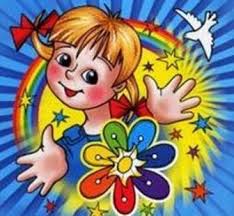 ПЕРЕДМОВАДитячий фольклор – сукупність зразків усної народної творчості, яка складається з класичних і сучасних фольклорних форм. Вони призначені для дітей та активно застосовуються у процесі дитячої гри та спілкування. Дитячий фольклор  функціонує в дитячому середовищі та виконується спеціально для дітей. До малих жанрів українського дитячого фольклору відносять: колискові пісні, забавлянки, заклички, лічилки, загадки, мирилки, скоромовки [7, с.12]. 										Колискові пісні, пестушки, забавлянки, тощо невідривні від виховання, і відіграють важливу роль у передачі знань про навколишню дійсність у формуванні дитини як національно свідомої особистості з високими духовно моральними та естетичними якостями, зокрема в її розвитку рідного мовлення.	 Фольклорні твори відзначаються барвистістю, виразністю, ритмічністю, легкістю для запам’ятовування, їм притаманна низка специфічних рис, які надзвичайно приваблюють дитину, а саме: невеличкий об’єм тексту, захоплюючий ігровий сюжет, доступність змісту, використання художньо зображувальних засобів мови [2, с.24]. 						В ході занять з дітьми доцільно використовувати наочні засоби (картинки, іграшки, ілюстрації), що дозволяють дошкільникам розвивати пам'ять,  увагу,  уяву і активізують пізнавально  розумову діяльність.			Одним з головних прийомів наочності є прийом інсценування твору. Інсценування творів у поєднанні з читанням допомагає дитині краще зрозуміти зміст твору, а також, активізувати та задіяти зорові і слухові аналізатори [10, с.67]. 									Загальновідомо, що чим більше дитина знає різножанрових фольклорних текстів, тим глибше в неї розвинене мовлення. Забавлянки, утішки, пестушки, загадки, лічилки, мирилки збагачують словник дітей новими поняттями, виховують інтерес і любов до рідного слова.КОЛИСКОВІ ПІСНІКолискові пісні як одні з існуючих малих жанрів українського фольклору дозволяють розвивати мовлення дітей дошкільного віку. Вони розширюють словниковий запас  дітей за рахунок того, що надають безмежну кількість відомостей про навколишній світ, перш за все, про ті предмети, які перебувають найближче до  досвіду людей і приваблюють своїм зовнішнім виглядом [11].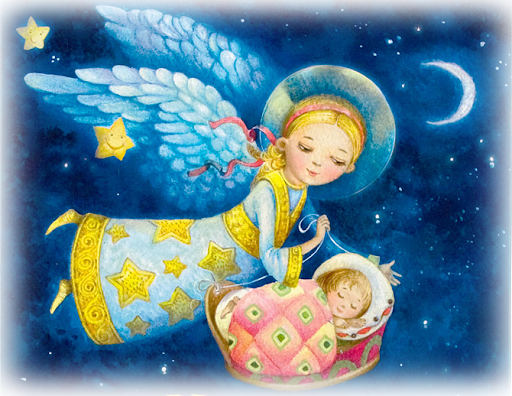 
 «Ходить сонко по вулиці»
Ходить сонко по вулиці,
Носить спання в рукавиці. (Двічі)
Чужих дітей пробуджає,
А Ларису присипляє. (Двічі)
— Ходи, сонко, сюди, до нас,
Буде тобі добре у нас: (Двічі)
У нас хата тепленькая
І Лариса маленькая. (Двічі)                   * * * «Ой ходить сон по долині»
Ой ходить сон по долині (Двічі)
У червоній кожушині. (Двічі)
Кличе мати до дитини: (Двічі)
— Іди, сонку, в колисоньку, (Двічі)
Приспи мою дитиноньку. (Двічі)                       * * *
 «Прийди, сонку, в колисоньку»
Прийди, сонку, в колисоньку,
Приспи мою дитиноньку.
Та щоб спала, не плакала,
Та щоб росла, не боліла
На головку і все тіло,
Та щоб личко не марніло.                       * * *«Питається сон дрімоти»Питається сон дрімоти,
Питається сон дрімоти:
—    Де ми будем ночувати?
Де ми будем ночувати,
А в которій будем хаті?
—    Там, де хата тепленькая,
Де дитина маленькая,
Там ми будем ночувати
І дитину колихати.   * * *
«Колисонько, колисонько»Колисонько, колисонько,
Колиши нам дитиноньку,
А щоб спало, не плакало,
А щоб росло, не боліло
Ні головка, ні все тіло.                   * * * 
«Ой спи, дитя, в колисоньці»Ой спи, дитя, в колисоньці,
Як горошок в билиноньці.
Буде вітрець повівати
Та й горошком колихати.Як горошок загуркоче,
А Галюня спатки схоче.
А горошок як загримить,
Галюнечку нашу приспить [12]. ПРИСЛІВ’Я ТА ПРИКАЗКИ ПРО РОДИНУ Прислів’я та приказки – особливий вид поезії, який через інтонаційне забарвлення та особливої організацію, використання специфічних мовних засобів виразності (епітетів, порівнянь) передає ставлення народу до того чи іншого предмету чи явища. Використовуючи у своїй промові прислів’я та приказки, діти навчаються лаконічно та виразно формувати і висловлювати свої думки і передавати почуття [11].  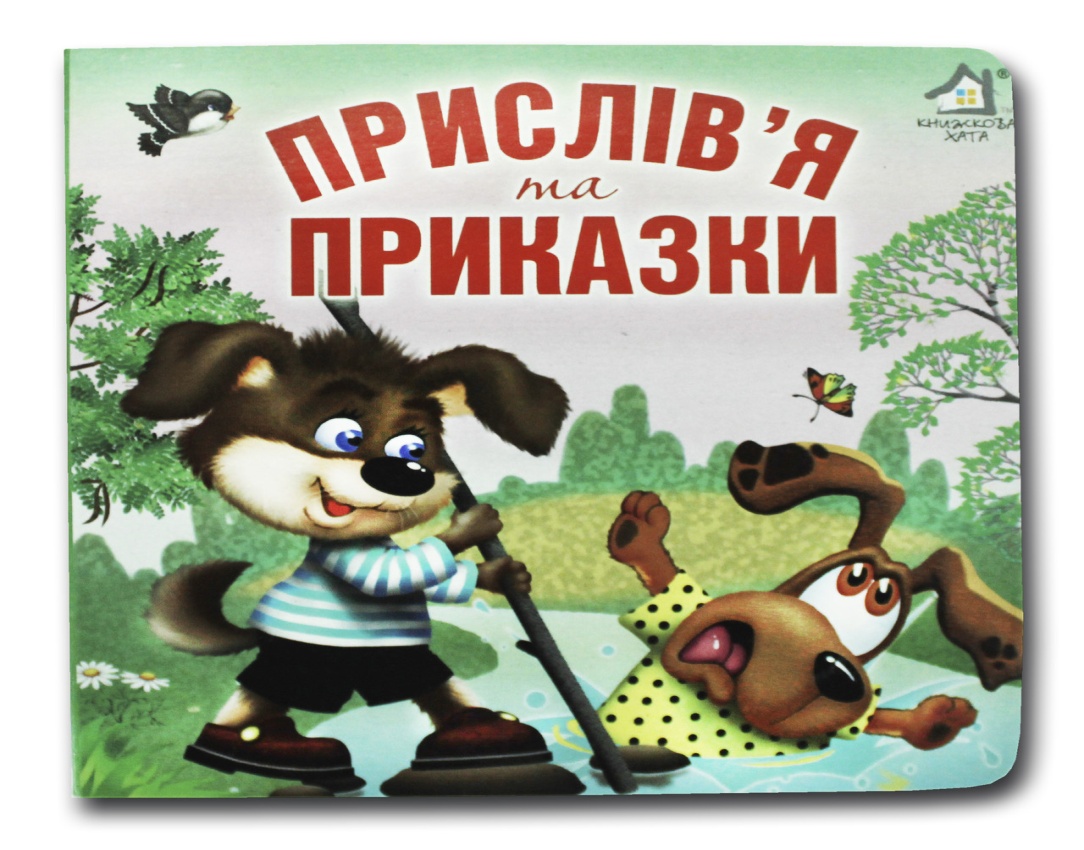 Де діти, там і радість. Діти – окраса дому.* * *Навіщо ліпший клад, коли в сім'ї лад.* * *Який кущ, така й хворостина, який батько, така й дитина.* * *Чоловік та жінка – одне діло, одне ціле, один дух.* * *Коли дитини не навчити у пелюшках , то не навчити у подушках.* * *Як батьки ставляться до своїх дітей, так і діти ставляться до своїх батьків.* * *Як не навчить батько – не навчить і дядько.* * *Гни дерево, поки молоде, учи дітей, поки малі.* * *Дитину виховують тоді, коли лежить впоперек ліжка, а коли уздовж, може бути пізно.* * *Якщо твої плани розраховані на рік – сій жито, якщо на десятиліття – саджай дерево, якщо на віки – виховуй дітей [7, с.48].ПРИКАЗКИ ТА ПРИСЛІВ’Я ПРО ЩАСТЯАби розум — щастя буде.                                                                                        * * *                                                                                                                                    Від судьби не втечеш.* * *Всякий свого щастя коваль.* * *			        Знайшов — не  скач,  згубив — не плач.* * * 				Із щастя та горя скувалася доля.* * *  Із щастя та з горя — вродилася доля.* * *			Кому щастя служить, той ніколи не тужить. 		                  * * *                            Легко щастя знайти, а згубить його ще легше. 							* * *Не родись багатий та вродливий, а родись при долі та щасливий [7, с.50]. ПОТІШКИ ТА ЗАБОВЛЯНКИПотішки або забовлянки – народні утішки та пестушки зазвичай виконуються на мотив народних мелодій, що  дозволяє дитині відчути та усвідомити красу рідної мови [11].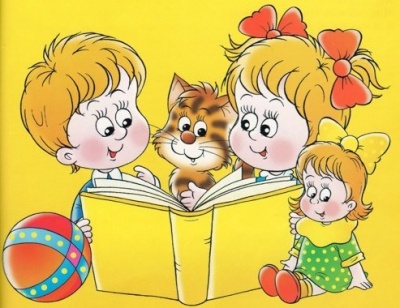 Потягусі, потягусі							                     На Галю ростусі.										          Щоб Галочка росла,                                                                                                                                                         Росла – виростала,                                                                                                                                                  Щоб Галочка своїй мамці,                                                                                                                                             Скоріш в поміч стала,                                                                                                                                                       Діток колихала                                                                                                                                                                Й хату доглядала.Крокують наші ніжки, топ – топ – топ, 				                  Прямою доріжкою, топ – топ – топ, 			                                  Нумо, веселіше, топ – топ – топ, 						               Ось, як ми вміємо, топ – топ – топ!Танцювала риба з раком, 							               А петрушка - з пастернаком, 							                    А цибулька - з часником, 							                      А дівчина - з козаком.Малювала зранку мишка 							                   Три цукерки, два горішка,							                     А в обід в куточку сіла 									  І смачний малюнок з'їла.Печу , печу хлібчик Діткам на обидчик:Меншому – менший, Старшому – більший,Шурсть у піч, шурсть у піч. Сорока-ворона. Діткам кашку варила. 					                   На припічку сиділа. Пiдiть, дітки, по водицю! 					           І цьому дам, i цьому дам, А цьому не дам: 				                    Biн дров не рубав, В хату не носив, печі не топив, 			            Води не носив, дiжi не місив, 						                  Каші не варив, хліба не ліпив, 						                 В піч сажав, кашу доїдав.Пішла киця по водицю 								                  Та й упала у криницю. 								               Пішов котик витягати: — 							                 Давай, кицю, лапку 								                   Та вилізай на кладку. 								               Сиди, кицю, грійся 								                  Та нікого не бійся [15].Малювала зранку мишка 							                  Три цукерки, два горішка,							                   А в обід в куточку сіла 									   І смачний малюнок з'їлаКую, кую ніжку, 								                      Поїдем в доріжку, 								             Будем коня напувати, 								             Будем в баби ночуватиКотику сіренький,Котику біленький,Котку волохатий,Не ходи по хаті,Не ходи по хаті,Не буди дитяти.Дитя буде спати,Котик воркотати.Ой на котика воркота,На дитину дрімота. А- а- а- а ! [3, с. 99].ЗАКЛИЧКИЗаклички – це невеликі пісеньки, призначені для виспівування групою дітей. Часом вони супроводжуються ігровими діями, які імітують процес селянської праці. Всі явища і сили природи функціонують у закличці як живі істоти. Закличка — не просте звернення до природних стихій, а виражена в слові, ритмі, інтонації гамма відчуттів — переживання, захоплення, ніжність. Емоції радості, довіри, переконаності в хорошому закладені в самій структурі вірша. Усі явища природи мають закріплені за ними ласкаві імена — сонечко золоте, весна красна, червоне літечко. Закличка створює в дитині віру у важливість і значущість слова [11]. Закличка для дощаХоди, ходи, дощику,						                             Зварим тобі бощику,                                                                                                                                              Зварим тобі галушок                                                                                                                                                         Та виллємо на пісок.                                                                                                                                                             Хлюп, хлюп…                                                                                                                                                                      Хлюп, хлюп, водиченько,                                                                                                                                                     Хлюп, хлюп на личенько,                                                                                                                                                           І на ручки, і на ніжки                                                                                                                                                       Хлюп, хлюп,хлюп!Закличка до сонечкаПрийди, прийди сонечко,                                                                           Під моє віконечко, 							               Будемо ся гріти, як маленькі дітиЗакличка до сонечкаВийди, вийди сонечко,							                             На попове полечко,									                        з попового полечка,									                 На бабине зіллячко, 									 З бабиного зіллячка,								             На моє подвір’ячко.Закличка до квітівОй,квітоньки-квіти!
Радуйте нас влітку!
Пишно зацвітайте,
Сонечко вітайте!
Вмийтеся росою,
Щоб ясніть красою,
Цвітом пелюстковим,
Запахом медовим.
Хай від того цвіту
Усміхнуться діти!
Хай веселка грає
Понад нашим краєм!
Ой, квітоньки - квіти!
Як вам не радіти?
Барвами буяйте,
Світ наш звеселяйте!Ой дощику, поливайчикуОй дощику, поливайчику,
Поливай, поливай,
Поливай, поливай
Та і нас не минай.Не йди, не йди, дощику,Не йди, не йди, дощику,
Зварю тобі борщику
Та поставлю на горі,
Щоб не їли комарі.  Дощику, припечи, припечи,Дощику, припечи, припечи 								            А нам хліба напечи, напечи.  Вода, вода холодннаяПриказують після купання:Вода, вода холодная,
Стечи з мене,
Нагрій мене.
А з кого не стече,
Того сонце спече.Течи, течи, водо, з менеТечи, течи, водо, з мене,
А я буду рости з тебе,
А ти будеш витікати,
А я буду виростати [8].			                                 ЗАГАДКИ ПРО ТАВАРИН У ВІРШАХВідгадування загадок є одним із жанрів малих форм українського фольклору. Загадка – це одна з малих форм усної народної творчості, в якій у образній та стислій формі надаються найбільш яскраві та характерні якості і ознаки предметів чи явищ [11].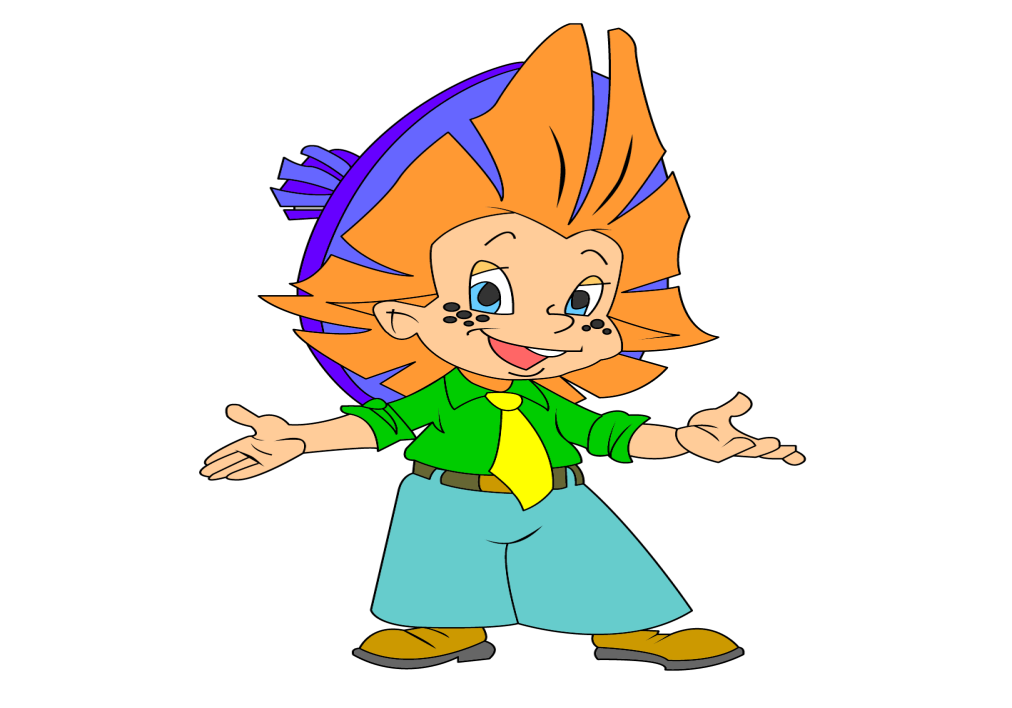 Влітку медом ласував, досхочу малини мав.					              А як впав глибокий сніг – позіхнув і спати ліг.                                             Бачив чи не бачив сни, а проспав ж до весни.                                                  (Ведмідь)Довгі вуха,куций хвіст, невеликий сам на зріст.				                 На городі побував, нам капусту попсував                                                             Довгі ноги – скік та скік .. Ми погнались, він утік                                                        (Заєць)Хвостик, як ниточка, 									            Сама, як катилочка,                                                                                                 А очі, як насінинки.                                                                                             (Мишка)Крізь зимові заметілі,                                                                                         Пташенятка прилетіли.                                                                                              В них червоні гарні груди –                                                                                               Ніби яблука усюди                                                                                                     Хтось розвісив у дворі                                                                                                Звуться пташки                                                                                                      (Снігурі) [4].ЗАГАДКИ ПРО ПОРИ РОКУ У ВІРШАХ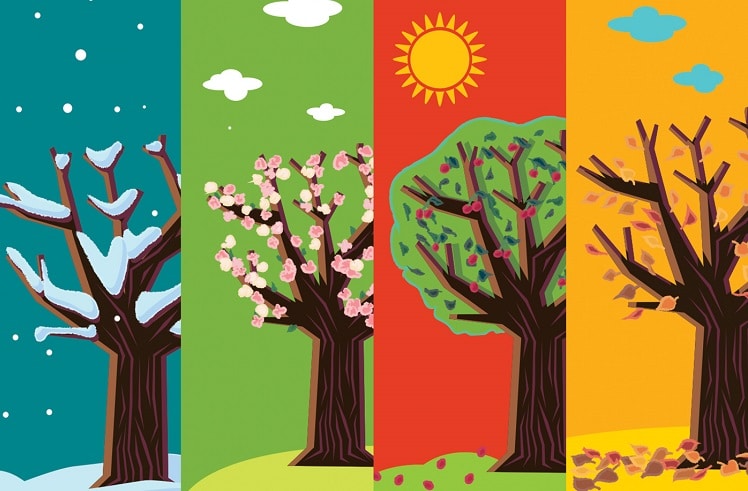 Де вона проходить –                                                                                             Там травиця сходить,                                                                                                   Квіти розцвітають,                                                                                                        Солов’ї співають.                                                                                                         (Весна) * * *В небі ластівка летить,										 З вітром листя шелестить,                                                                                     Воду п’є лелека.                                                                                                          Сонце палить. Спека.                                                                                               Дозріває жито.                                                                                                                      Яка це пора, діти?                                                                                                       (Літо) * * *Коли це буває,                                                                                                        Що клен запалає?                                                                                                              А прихопив морозець                                                                                                         Та повіяв вітерець,                                                                                                          Весь вогонь на землю впав,                                                                                        Зовсім клен без листя став.                                                                                     (Восени) * * *Хто на місці не сидить,                                                                                           А несеться і летить,                                                                                                       Жваво у танку кружляє,                                                                                                 Наших діток звеселяє?                                                                                                 Звісно, це такі пушинки —                                                                                             Білі зимові…(Сніжинки)* * *Я – істота нежива,                                                                                                             Я – істота снігова.                                                                                                                  З кульок я складаюсь,                                                                                                               Діток потішаю. (Сніговик)* * *Біле, а не цукор,                                                                                                         М’яке, а не вата,                                                                                                           Без ніг, а йде. (Сніг)* * *Холодна, біла,                                                                                                                 Ліс оголила,                                                                                                                  Скувала річку,                                                                                                           Струмок спинила. (Зима) [5].ЛІЧИЛКИЛічилки – жанр дитячого фольклору. Лічилка має прикладне значення. Вона виконує функцію упорядкування, вибору та визначення дій учасника гри. При цьому перераховуються всі, хто бере участь у грі. Найчастіше лічилки бувають римованими з гумористичним змістом, а саме перерахування може бути завуальованим [11]. 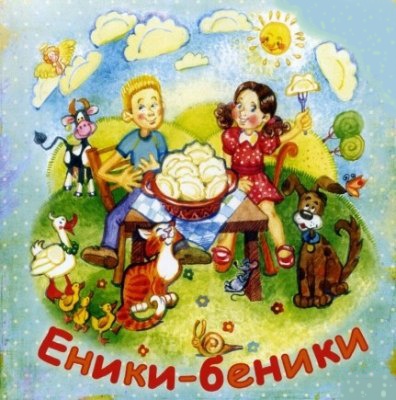 Котилася торба з великого горба.								 А в тій торбі Хліб-паляниця. 								               Кому доведеться, Той буде жмуритися.* * *Раз, два, три, чотири, п’ять!                                                                         Вийшов зайчик погулять.                                                                                                   Як нам бути, що робити?                                                                                             Треба зайчика зловити.                                                                                    Будем знову рахувати:                                                                                                         Раз, два, три, чотири, п’ять.                                                                                               Зараз я іду шукать!* * *Качка з річки йшла, гурт качок вела:                                                                     це — качатко сиве,                                                                                                            це — як жовта слива,                                                                                                       це — брудненький квачик,                                                                                                  це — м’якенький м’ячик,                                                                                                           це — як вовни жменька,                                                                                                           це — кривеньке,                                                                                                                        це — сніжок побіг… Скільки ж їх усіх?* * *Стоїть верба над потоком                                                                                                                            Похилилась трохи боком.                                                                                                                          Похилилась до води, Ти лови.* * *Тікав заєць через міст.                                                                                                                                                 Довгі вуха, куций хвіст,                                                                                                                                                А ти далі не тікай, рахувати починай,                                                                                                                                  раз, два,три — вийди ти.* * *Їхав лис через ліс,                                                                                                                                          поламав сто коліс,                                                                                                                                               Треба стати, погадати,                                                                                                                                      скільки йому грошей дати.* * *Ходить качка на гнiздечко,                                                                                                                               Золотi несе яєчка.                                                                                                                                            Скiльки їх там, вiдгадай.                                                                                                                                        Раз, два, три — утiкай [10, с. 132-133].ДИТЯЧІ МИРИЛКИМирилки – це короткі віршовані твори, які говорять діти на знак примирення, за призначенням вони використовуються задля відновлення товариських стосунків [11].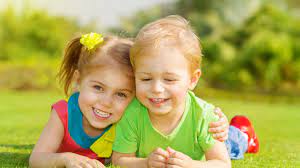 Подивися просто в очі;
Я сваритися не хочу.
Я образить не хотів,
Ненароком зачепив.
Просто в очі подивись
І зі мною подружись. * * *Мир-миром!
Пироги з сиром,
Варенички в маслі,
Ми дружечки красні —
Помирімося!* * *Дай скоріш мізинчик свій,
Зачепи його за мій.
Мізин-мізин-мізинець -
Помирив нас, молодець!* * *Ти не плач, не плач, не плач
І скоріш мені пробач,
І на мене ти не сердься,
Бо у тебе добре серце.
Будемо завжди дружити
І ніколи не сваритись!* * *Ти - не ворог, я - не ворог.
Нам сваритись просто сором.
Помирились, помирились,
Щоб ніколи не сварились.* * *Мирилка летіла,
На плече сіла,
Сказала тихенько:
- Миріться швиденько! [6]ДИТЯЧІ СКОРОМОВКИСкоромовка – весела та віртуозна гра у швидке повторення жартівливих віршів і фраз, які складно вимовляти без належної практики [11].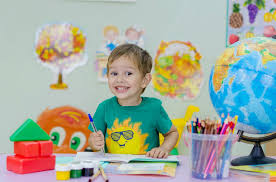 Бобер на березі з бобренятами бублики пік.***Боронила борона по боронованому полю.***Був собі цебер, та переполуцебрився на полуцебренята ***Був собі паламар, його діти паламаренята перепаламарилися.***Був собі цебер, перецебрився, мав діти цебренята перецебренята.***Водовоз віз воду з водопроводу.***Ворона проворонила вороненя.***Всім подобається це куце цуценя.***Дзижчить над житом жвавий жук, Бо жовтий він вдягнув кожух.***Жовтий жук купив жилет, Джемпер, джинси та жакет***Їла Марина малину.***Коваль кулю кував, кував і перековував.***Ковпак на ковпаку, під ковпаком – ковпак***На річці Лука спіймав рака в рукави.***На кому шапка найковпакуватіша.***Наш садівник розсадівникувався.***Шишки на сосні, шашки на столі,***Не турбуйте курку – клює курка крупку***Фірма ферму будувала. Фірмі фарби було мало.***Хтось хитренький хитрував – Нашу хвіртку поламав [9].СПИСОК ВИКОРИСТАНИХ ДЖЕРЕЛБогуш А.М. Українське народознавство в дошкільному закладі: навч. посіб.  2-ге вид., перероб. і допов. Київ : Вища школа, 2002. 407 с.Білан О.І. Програма розвитку дитини дошкільного віку «Українське дошкілля» . ; заг.ред. О.В. Низьковської. 256 с.Ватаманюк Г. П. Український дитячий фольклор як засіб мовленнєвого розвитку дітей дошкільного віку / Збірник наукових праць молодих вчених Камянець-Подільського національного університету імені Івана Огієнка.  Камянець-Подільський, 2016. Вип. 7.  С. 99–100.Віршовані загадки для дошкільників про тварин. URL: https://maximum.fm/zagadki-dlya-ditej-pro-tvarin-prirodu-i-pori-roku-75-zagadok-z-vidpovidyami_n16668 (дата звернення: 10.11.2021).Віршовані загадки про пори року URL:https://mamabook.com.ua">mamabook.com.ua</a (дата звернення: 02.11.2021).Гринько В. Мирилки.URL:  https://mala.storinka.org l (дата звернення: 09.11.2021).Дитячий фольклор. Довженок Г. Київ, видавництво "Дніпро", 1986. 158 с.Заклички та примовки: велика добірка з книги "Дитячий фольклор"URL: https://mala.storinka.org (дата звернення: 05.11.2021).Нікітюк Оксана Леонідівна. Збірник скоромовок для дітей дошкільного віку URL: https://vseosvita.ua/library/zbirnik-skoromovok-dla-ditej-doskilnogo-viku-90598.html (дата звернення: 01.11.2021).Руснак І.Є. Український фольклор: навч. посіб. Київ: ВІД «Академія», 2010.  304 с.Український ігровий фольклор та його вплив на форування особистості дитини. Соболевська Дарина URL: http://mij-kraj.com.ua/problemi-natsionalnogo-vihovannya-ta-gendernoji-politiki/ukrainskyi-ihrovyi-folklor-ta-ioho (дата звернення: 01.11.2021).Ходить сонко по вулиці. Українські народні колискові пісні. Пісенник. Упорядник О. Шевчук. Київ, "Музична Україна", 1988. 251с.Рівні зв’язного мовленняКількість дітейКількість дітей у % відношенніВисокий рівень733Помірний рівень733Середній рівень628Низький рівень16Рівень словникового запасуКількість дітейКількість дітей у % відношенніДуже високий315Високий733Середній733Низький419Дуже низький00Рівень комунікативних уміньКількість дітейКількість дітей у % відношенніВисокий (до 30%)839Середній (30-60%)733Низький (60-100%)628